Муниципальное бюджетное общеобразовательное учреждение «Средняя школа № 3» (МБОУ «СШ № 3»)Отчет о результатах самообследованиямуниципального бюджетного общеобразовательного учреждения «СШ № 3» за 2017 годАналитическая частьI. Общие сведения об образовательной организацииХарактеристика контингента обучающихся по параллелямКонтингент обучающихся I - XI классов формируется по территориальному принципу, в соответствии с распоряжением Главы Администрации МО «Город Майкоп» «О закреплении за муниципальными бюджетными общеобразовательными учреждениями муниципального образования «Город Майкоп» территории муниципального образования «Город Майкоп». В текущем году наблюдалось прибытие школьников в основном из микрорайонов города «ЦКЗ»,  «Шовгеновский». На 1 сентября 2016-2017 учебного года количество учащихся составляло 1063 человека. Было сформировано 39 классов-комплектов:Основные позиции Программы развития школыСтруктура управления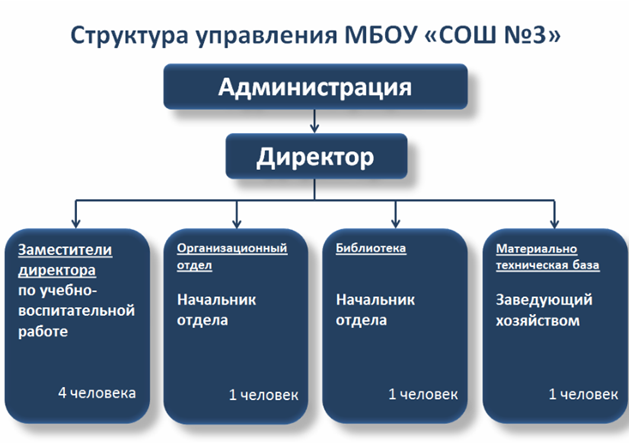 Школьный сайтВ соответствии со ст. 32 Закона РФ «Об образовании»  в 2016 – 2017 учебном году продолжал функционировать официальный сайт школы (школа3мп.рф), один из ключевых механизмов оперативного взаимодействия с обучающимися, родителями и заинтересованной общественностью. В содержание разделов сайта внесены дополнения в соответствии с Постановлением Правительства РФ № 575 от 26.05.2017 «О внесении изменений в пункт 3 правил размещения на официальном сайте ОО в сети «Интернет». Добавлена версия для слабовидящих.Характеристика образовательных программ по ступеням обучения. Нормативно-правовая база ООП и их основное содержание по ступеням образованияВ  МБОУ «СШ № 3» в 2016-2017 учебном году реализовались образовательные программы начального, основного и среднего общего образования по всем образовательным областям.Образовательная программа школы создана для реализации образовательного заказа государства, содержащегося в соответствующих документах, социального заказа родителей (законных представителей) обучающихся и самих обучающихся, с учетом реальной социальной ситуации, материально-технических  и кадровых возможностей школы.Основная образовательная программа построена по принципу дифференциации и вариативности и направлена на выполнение следующих задач: ˗	обеспечение базового образования;˗	развитие системы предпрофильной подготовки; ˗	содействие социализации и  профессиональному самоопределению обучающихся.Основная образовательная программа разработана в соответствии с требованиями федерального государственного образовательного стандарта; определяет цели, задачи, планируемые результаты, содержание и организацию образовательного процесса на ступени основного общего образования и направлена на формирование общей культуры, духовно-нравственное, гражданское, социальное, личностное и интеллектуальное развитие, саморазвитие и самосовершенствование обучающихся, обеспечивающие их социальную успешность, развитие творческих способностей, сохранение и укрепление здоровья. Приоритетом деятельности педагогического коллектива является формирование и совершенствование предметных знаний и умений, познавательных потребностей учащихся в соответствии с государственным стандартом на каждой ступени образования. Основные образовательные программы всех уровней образования Муниципального бюджетного общеобразовательного учреждения «Средняя школа № 3»  Муниципального образования «Город Майкоп» разработаны на основании: Федерального закона от 29.12.2012 г. № 273-ФЗ «Об образовании в Российской Федерации»;Положения о лицензировании образовательной деятельности, утверждённого Постановлением Правительства РФ от 28.10.2013 года № 966;Приказа Минобрнауки России  от 31.03.2014 г. № 253 «Об утверждении федерального перечня учебников, рекомендуемых к использованию при реализации имеющих  государственную аккредитацию образовательных программ начального общего,  основного  общего, среднего  общего образования»;Приказа Минобрнауки России от 06.10.2009 г. № 373 «Об утверждении и введении в действие федерального государственного образовательного стандарта начального общего образования»;Приказа Минобрнауки России от 17.12.2010 г. № 1897 «Об утверждении федерального государственного образовательного стандарта основного общего образования»; Приказа Минобрнауки России от 30.08.2013 г. № 1015 «Об утверждении Порядка организации и осуществления образовательной деятельности по основным общеобразовательным программам – образовательным программам начального общего, основного общего и среднего общего образования»;Приказ Минобрнауки России от 08.06.2015г. « О внесении изменений в федеральный перечень учебников, рекомендованных к использованию при реализации имеющих государственную аккредитацию образовательных программ начального общего, основного общего, среднего общего образования, утвержденный приказом Министерства образования и науки Российской Федерации от 31 марта 2014г.№ 253»;Письма МОиН РА № 859 от 27.02.2012 г. « О новой редакции примерных учебных (образовательных) планов государственных и муниципальных образовательных учреждений Республики Адыгея, реализующих образовательную программу начального общего образования, при переходе на федеральные государственные образовательные стандарты общего образования»;Письма МОиН РА № 3337 от 05.07.2012 г. «О внесении изменений в примерные учебные планы государственных и муниципальных общеобразовательных учреждений РА, реализующих основную образовательную программу  основного общего образования, в рамках апробации государственных образовательных стандартов общего образования»;Приказа  МОиН РА №775 от 31.08.2011 г. « О внесении изменений в приказ Министерства образования и науки Республики Адыгея от 11.11.2010 г.  № 1272 «О новой редакции базисных и примерных учебных планов  образовательных учреждений Республики Адыгея, реализующих программы общего образования».Постановление Главного государственного санитарного врача Российской Федерации от 29 декабря 2010 года № 189 г. Москва «Об утверждении СанПиН 2.4.2.2821-10 «Санитарно- эпидемиологические  требования к условиям и организации обучения в общеобразовательных  учреждениях» (зарегистрированно в Минюсте РФ 3 марта 2011 года, регистрационный № 19993), Устава МБОУ « СШ №3»,Программы развития  МБОУ « СШ №3» «Школьник – Гражданин   России» на 2015-2018г.г.ООП НОО, ООО, СОО МБОУ «СШ» № 3 разработаны  с привлечением школьных методических объединений, Методического совета школы, обеспечивающего государственно-общественный характер управления образовательных отношений, с учетом образовательных потребностей и запросов участников образовательного процесса.  Комплекты учебников, используемых в МБОУ « СШ №3» отвечают федеральному государственному стандарту НОО, ООО, СОО и рекомендованы к использованию Министерством образования и науки России, Министерством образования и науки Адыгеи.   Содержание Образовательной программы МБОУ «СШ  № 3»  сформировано с учетом социокультурных особенностей и потребностей территории расположения школы (МБОУ «СШ № 3» находится на территории Шовгеновского городка и городка ЦКЗ города Майкопа и является  не только  образовательным, но и социокультурным центром данного микрорайона). Важнейшей частью  Образовательной программы МБОУ «СШ № 3» является учебный план школы, который содержит две составляющие: обязательную часть и часть, формируемую участниками образовательного процесса, которая включает, в том числе, и внеурочную деятельность. Для развития потенциала обучающихся, прежде всего одаренных детей и детей с ограниченными возможностями здоровья, в МБОУ «СШ №3» разработаны индивидуальные учебные планы.Учебная нагрузка и режим занятий обучающихся в школе определяются в соответствии с действующими санитарными нормами (Постановление Главного государственного санитарного врача Российской Федерации от 29 декабря 2010 г. № 189 г. Москва «Об утверждении СанПин 2.4.22821-10 «Санитарно-эпидемиологические требования к условиям и организации обучения в общеобразовательных учреждениях»).Основные образовательные программы НОО, ООО, СОО МБОУ «СШ № 3» содержат следующие разделы:Целевой раздел:-  Пояснительная записка;- Планируемые результаты освоения обучающимися основной образовательной программы;- Система оценки достижения планируемых результатов.Содержательный раздел:- Программа формирования универсальных учебных действий;- Программа отдельных учебных предметов, курсов и курсов внеурочной деятельности;- Программа воспитания и социализации;- Программа коррекционной работы.Организационный раздел:- Учебный план;- План внеурочной деятельности;- Система условий реализации основной образовательной программы.МБОУ «СШ № 3» в рамках реализации разработанной Образовательной программы обеспечивает ознакомление родителей обучающихся (законных представителей) как участников образовательного процесса с:- Уставом и другими документами, регламентирующими осуществление образовательного процесса в школе;- правами и обязанностями родителей /законных представителей  в части формирования и реализации ООП НОО, ООО, СОО начального общего образования, установленными законодательством Российской Федерации и Уставом МБОУ «СШ № 3».В 2016-2017 учебном году осуществлялась инновационная деятельность, направленная на повышение качества образования.Комплекс мероприятий в рамках функционирования Регион экспериментальной площадкиОсновные направления инновационной деятельностиАнализ инновационной деятельности начальной школы показывает, что модернизация структуры и содержания образования, педагогических технологий в течение 2016-2017 учебного года, значительно повысила эффективность функционирования и развития всей школы,  органично интегрировать ее  в социокультурную среду микрорайона. Педагоги школы активно формируют инновационный подход в учебно-воспитательном процессе.Инновационная работа I  уровня образования  ведется по трем направлениям:-  организация интеллектуально – творческой работы учителей:-  организация интеллектуально-творческой деятельности обучающихся;-  работа над созданием имиджа школы, благоприятной среды для реализации программы социализации и воспитания обучающихся.Инновационные процессы затрагивают в большей или меньшей степени все образовательные области. Все нововведения  вызваны стремлением педагогического коллектива реализовать социальный запрос родителей/ законных представителей, стремлением повысить качество предоставляемых услуг, раскрыть и развить  индивидуальные способности обучающихся (творческие, лидерские, интеллектуальные, спортивные).Инновационная деятельность  осуществляется через:- экспертную работу учителей  в  предметных комиссиях на муниципальном и республиканском уровне Всероссийских олимпиад школьников, интеллектуальных олимпиад,  конкурсов и марафонов; - участие  педагогов в качестве организаторов, технических специалистов, руководителей и уполномоченых ГЭК на ППЭ в проведении  ГИА-2017, а также членов предметных комиссий по проверке работ выпускников  в IX и XI классах;- экспертная работа в комиссиях по аттестации педагогов Адыгеи и республиканских комиссиях по надзору за качеством обучения школ Адыгеи;- участие в  профессиональных конкурсах, конференциях, форумах, семинарах, мастер – классах учителей школы:В педколлективе  в течение года  внедрялись в практику методики, технологии и средства, соответствующие требованиям ФГОС НОО, ООО.  Все у учителя, работающие по ФГОС НОО и ООО, прошли курсы повышения квалификации по вопросу реализации стандартов нового поколения. В соответствии с требованиями стандарта внеурочная деятельность организовывалась по направлениям развития личности. Инновацией при реализации внеурочной деятельности в I-VII классах стало выведение ее за рамки расписания и реализации ее в каникулярное время. В начале учебного года были  проведены родительское собрание и анкетирование родителей первоклассников по вопросу реализации ФГОС НОО. Итоги анкетирования:Считают необходимым переход на ФГОС НОО –88%;Считают необходимым переход на дополнительное образование в виде кружков, секций – 17 (100%);Направления внеурочной деятельности, в которых родители желали бы, чтобы занимался их ребенок:– хореография;– спортивные секции;- исследовательская деятельность.Для информирования родителей по вопросам реализации ФГОС НОО,  на школьном сайте размещена информация.Работа ведётся по базисному учебному плану ФГОС НОО, который определяет максимальный объем учебной нагрузки обучающихся, состав учебных предметов и направлений внеурочной деятельности. Стандарт предъявляет новые требования к результатам начального образования. Их можно достигнуть благодаря современному УМК, включающему учебники, учебные пособия нового поколения, отвечающие всем требованиям стандарта. Школа, как и все в республике, работает по УМК «Школа  России», созданный  на достижениях педагогической науки и практики с опорой на новые теоретические концепции. Комплект  обеспечивает общие методические  подходы к преподаванию всех предметов в начальной школе; работа по этим учебникам позволят ребенку адаптироваться в школьном коллективе, в полном объеме учитываются индивидуальные особенности детей.В педколлективе  в течение года изучались, накапливались и внедрялись в практику методики, технологии и средства, соответствующие требованиям ФГОС. Систематически проводятся встречи  и взаимные посещения уроков педагогами школы. Большое внимание уделялось формированию коллектива обучающихся.                         В течение года проводился ряд педагогических и психологических исследований психологом Биржевой Б. М., направленных на выявление уровня развития личности первоклассника и на определение качества достигнутых школьником результатов обучения. В начале и в конце учебного года проводился мониторинг уровня развития универсальных учебных действий учащихся I-IV классов, выявлен коэффициент уровня сформированности УУД каждого ученика по каждому виду компетенций и классов  в целом.Основными составляющими  новой технологии контроля и оценивания результатов учебной деятельности являются  фиксация не только предметных компетенций, но способностей к рефлексивной самоорганизации в учебном процессе. Важным направлением в осуществлении оценивания является развитие у обучающихся умений самоконтроля и адекватности самооценки. Проводимые мониторинги представляют собой диагностико-аналитическую работу с обучающимися по комплексу методик,  позволяющую отслеживать изменение характеристик их психофизиологического, личностного, познавательного и эмоционального развития. Это дает возможность контролировать динамику развития детей, максимально способствовать созданию здоровьесберегающей среды и благоприятных условий для развития личности и деятельностных способностей ребенка. Диагностика, мониторинги и анкетирование могут быть использованы в учебном процессе и во внеурочной деятельности.Дополнительные образовательные услуги, изучение английского языка, родного языкаВ 2016–2017 учебном году в МБОУ «СШ № 3» осуществлялось предоставление дополнительных образовательных услуг в форме кружков и секций, функционирующих на базе школы. Они охватывают различные направления развития и интересов школьников.Для обучающихся I-VIII классов были организованы занятия внеурочной деятельности по пяти направлениям: общеинтеллектуальное, общекультурное, социальное, спортивно-оздоровительное, духовно-нравственное.Платные дополнительные услуги в отчетный период не оказывались.В школе организовано обучение  английскому языку во II-XI  классах в объемах, предусмотренных базисным учебным планом средней общеобразовательной  школы. При проведении учебных занятий осуществлялось деление классов (с наполняемостью 25 и более человек) на 2 подгруппы. В соответствии с «Положением о текущем контроле успеваемости, промежуточной  и итоговой аттестации обучающихся» отметки в первый год изучения иностранного языка (II класс) не выставляются.В   I-IX  классах  изучение адыгейского языка/адыгейской литературы на русском языке осуществлялось за счет регионального компонента в объеме  2 недельных часов.Национально-региональный компонент в X-XI классах представлен курсами «Адыгейский язык» и «Адыгейская литература»  из расчета1 час в неделю.С целью повышения качества организации изучения предметов национально-регионального компонента, проводились воспитательно-развивающие мероприятия на базе национального отдела школьного музея, посвященного истории и современности Республики Адыгея (руководитель Енамукова Н.Б.). Обучающиеся и учителя школы принимали участие, становились призерами конкурсов этнокультурной направленности.9. Образовательные технологии- Игровые технологии (деловые игры, операционные игры, организационно-деятельностные игры и др.) –  использовались всеми учителями начальных классов. - Проблемное обучение (частично-поисковый метод, исследовательский метод, эвристическое обучение) – Корнилаева Е.А., Лобкина Г.А., Солдатенкова Я.Р., Айкина Т.А., Мельниченко И.Г. 	- Интерактивные технологии («Развитие критического мышления», «Дебаты» и другие) Дерявко М.В., Цыкал О.Н., Газимшина М.И.	- Система инновационной оценки «Портфолио» - классные руководители. - Здоровьесберегающие технологии – весь спектр базовых предметов  - все учителя начальной школы. В этом учебном году было решено начатую работу продолжать, расширять формы и методы работы  с детьми с повышенной мотивацией к учебе как в урочной, так и во внеурочной деятельности.Использование ИКТ в образовательном процессе позволяет:- активизировать познавательную деятельность учащихся- проводить уроки на высоком эстетическом уровне (музыка, анимация)- индивидуально подойти к ученику, применяя разноуровневые задания.На уроках математики ИКТ применяется при организации устного счета и для индивидуальной работы на тренажерах, на русском языке при проведении словарной работы,  работ по развитию речи, для организации повторения по пройденному материалу. Одним из предметов, требующих дополнительные средства обучения, является урок окружающего мира. Не секрет, что уроки окружающего мира требуют наглядности для лучшего усвоения материала. Использование наглядности иллюстрирует авторский текст, помогает увидеть своими глазами необыкновенные растения и животных, отправиться в увлекательные путешествия в сопровождении иллюстраций и видеосюжетов. На уроках литературы  учителя используют справочные материалы, биографические данные об авторах, организуют  работу над трудными словами, артикуляционные разминки. По специальной программе дети сами проверяют технику чтения. Широко в практике используются  обучающие и развивающие игры, например: «Обучение с приключением», «Приключения на планете чисел 2», «Приключение в городе математиков», «Математика. Начальная школа 3 класс»,  «Трое из Простоквашино. Математика с Дядей Фёдором», «Школьное приключение. Остров сокровищ и знаний. 2 класс», «Школьное приключение. Форсаж без учебников. 3 класс», «Фраза», «Семейный тренажёр», «Семейный наставник», «Магия знаний. Приключения Лого в долине Русского языка», «Приключения юного натуралиста Плюма», «Юный математик. 3-4 класс», «Весёлая математика» и многие другие.Применение ИКТ осуществляют с различными целями:В качестве иллюстративного материала при объяснении новой темы.Для закрепления знаний, умений и навыков,  для самостоятельной работы учащихся, Для проверки знаний учащихся.При оформлении творческих работ. На этапе коррекции и самого процесса обучения, и его результатов путем совершенствования дозировки учебного материала, его классификации, систематизации;В реализации поисково-творческих возможностей учащихся;В систематизации и эффективному использованию дополнительных знаний по предмету;В подготовке к предметным олимпиадам;В стимулировании познавательной активности и самостоятельности учащихся.Презентации, фотофильмы  и информационные буклеты  используется для проведения классных часов, родительских собраний, внеклассных мероприятий. Учителя в своей работе активно используют  ресурсы Интернета (Фестиваль педагогических идей «Открытый урок», ИнтерГУ.ру, Сеть творческих учителей, Единая коллекция ЦОР, ЭОР, Завуч, ПРО-движение , Сообщество педагогов, работающих с детьми с особыми образовательными потребностями, психология для учителя и др.), регистрируются на образовательных сайтах, публикуют свои работы, обмениваются опытом, общаются на форумах. Инновационные формы внеурочной  деятельности   учащихся:- музыкальные и литературные гостиные;- лаборатории решения изобретательских задач;- творческие мастерские;- спортивные праздники с социальными партнерами;-дистанционные и Интернет-олимпиады.Результаты участия обучающихся начального уровня образования в проектной деятельности  Метод проекта - один из основных современных активных инновационных методов обучения. Практически все обучающиеся начальной школы были вовлечены в проектную деятельность. Наиболее интересными общешкольными проектами стали проекты: Методическая работаПедагогические технологии, используемые в начальной школе и их краткая характеристика:Реализация воспитательной компоненты ООПВ рамках реализации Воспитательной компоненты Основных образовательных программ всех уровней в школе осуществлялась систематическая целенаправленная деятельность, способствующая гражданскому становлению и успешной социализации подрастающего поколения. Основными направлениями в воспитательно - профилактической деятельности в 2016 -2017 учебном  году являлись:- гражданско-патриотическое направление через социально значимую деятельность (проведение  акций гражданской направленности, развитие волонтерства и благотворительности);- художественно-эстетическое развитие - физкультурно-оздоровительная, спортивно-массовая деятельность;- профориентация и  трудовое воспитание;- профилактика негативных явлений в образовательной среде;- работа с родительской общественностью.В 2016-2017 учебном году в соответствии с планом были проведены традиционные мероприятия школы:            Во II полугодии 2016 -2017 учебного года раз в четверть проводились тематические линейки  по параллелям, на которых подводились итоги четверти, а именно участие обучающихся 1-11 классов в мероприятиях, их награждение грамотами, дипломами и сертификатами. В январе 2017 года совместно с руководителем школьной библиотеки, а также МО учителей русского языка и литературы был проведен открытый чемпионат «Страница 17» по чтению вслух среди обучающихся 5-8 классов. Учащиеся приняли активное  участие в фестивале. В этом учебном году принимали активное участие в массовых городских мероприятиях , организованных Администрацией муниципального образования «Город Майкоп», а также  Комитетом по образованию Администрации муниципального образования «Город Майкоп»: - 10 сентября 2016 года обучающиеся 1-11 классов и работники школы приняли активное участие в праздничных мероприятиях, посвященных Дню города Майкопа -2016: 1 классы участвовали в Параде первоклассников «Мы - твое будущее, Майкоп!»; в выставке достижений муниципальных образовательных учреждений «Город, в котором хочется жить!» приняли участие  1-4 классы;  в оформлении раздела выставки «Дружба народов» «Русская кухня» принимали участие 5-11 классы; в разделе «Советское кино» участвовали обучающиеся 8в и 11а классов; мастер-класс «Спорт» был представлен воспитанниками секций школы тхеквандо и карате; в концертной программе участвовали отряд ДЮП и вокальная группа «Семь нот».  - 30 января 2017 года обучающиеся 8в класса участвовали в городском мероприятии в ГДК «Гигант», посвященном 74-ой годовщине освобождения Майкопа от немецко-фашистских захватчиков.- 8 марта 2017 года  обучающиеся 7 классов приняли активное участие  в городских мероприятиях, посвященных Международному женскому дню - 8 Марта в микрорайоне «Восход».- 15 апреля 2017 года в ГБУ РА «Государственная филармония Республики Адыгея» обучающиеся 5а и 5в классов посетили концертную программу Фестиваля творчества детей с ОВЗ «Очень добрый концерт».- 29 апреля 2017 году на площади имени В. И. Ленина команда обучающихся 7в класса приняла участие в социальной квест-игре «В мире танца», посвященной Международному дню танца и заняла 2 место среди команд школ города.- 12 июня 2017 года обучающиеся 7,8 и 10 классов приняли во флешмобе, посвященном Дню независимости России.Работа по предупреждению детского дорожно-транспортного травматизма          В период I полугодия 2016-2017 учебного года проведены все запланированные мероприятия.          В целях профилактики  детского дорожно-транспортного травматизма с обучающимися была организована работа по разработке схем-маршрутов «Безопасный путь в школу и обратно». В итоге проведён рейд по проверке безопасных маршрутов движения.          В соответствии с планом работы по  профилактике  детского дорожно-транспортного травматизма на  2016-2017 учебный год в целях привития учащимся навыков безопасного поведения на дорогах и закрепления знаний Правил дорожного движения был проведён праздник «Посвящение первоклассников в пешеходы», на который был приглашён инспектор ГИБДД Цеева Р.К.           На родительских собраниях  проведены беседы «Роль семьи в профилактике дорожно-транспортного травматизма», «Моя семья за  безопасность движения», «Улица и дети», «Роль световозвращающих элементов в одежде детей», «Применение детских удерживающих устройств в автомобиле».             С 19 по 25 сентября проведена «Неделя безопасности дорожного  движения»: конкурс рисунков по ПДД, викторина «Дорожная азбука», акция «Обращение к водителю».            В октябре 2-3 классы участвовали в городской олимпиаде «Занимательная Светофория». 21.11.2016 г.  в городском конкурсе «Знатоки правил дорожного движения» для обучающихся IV-V классов команда ЮИД нашей школы заняла III место. 21.12.2016 г. команда ЮИД участвовала в городском творческом конкурсе для обучающихся IV-V классов «Знай и соблюдай Правила дорожного движения».             09.12.2016 г.  МБОУ «СШ №3» участвовала в республиканском конкурсе на лучшую организацию работы по профилактике  детского дорожно-транспортного травматизма «Дорога без опасности» среди образовательных организаций.            На заседаниях ШМО обсудили вопросы профилактики  детского дорожно-транспортного травматизма, в том числе, о роли световозвращающих элементов в одежде детей, о необходимости применения детских удерживающих устройств в автомобиле. Обучающиеся начальной школы ежемесячно посещали занятия по ПДД в Автогородке.             По итогам 2016-2017 уч. г. за I полугодие не было выявлено происшествий с участием учащихся МБОУ «СШ №3».          В период II полугодия 2016-2017 учебного года проведены все за     планированные мероприятия.           В соответствии с планом работы по  профилактике  детского дорожно-транспортного травматизма на 2016-2017 учебный год в целях привития обучащимся навыков безопасного поведения на дорогах и закрепления знаний Правил дорожного движения были проведены линейки « Осторожно, гололёд!», «Как вести себя на улицах города»,  «Наши верные друзья!» (дорожные знаки), «Мой друг-велосипед!» (Ответственные:  1 класс - Гаркина Е.Д., 2 класс - Мельниченко И.Г., 3 класс - Айкина Т.А., 4 класс - Корнилаева Е.А.).  На классных часах проведены профилактические мероприятия с обучающимися: беседы, конкурсы, викторины по ПДД.17.03.2017г. в начальных классах проведены праздники «Это должен каждый знать обязательно на 5!» (Ответственные: 1 класс - Колосовская М.В., 2 класс - Лобкина Г.А.,3 класс - Цыкал О.Н., 4 класс - Яковенко М.Н.).Юные инспектора движения участвовали в городском конкурсе «Главная дорога» 02.03.2017г., в городском конкурсе «Безопасное колесо» - 06.04.2017г.19.04.2017г. проведены праздники «Скоро лето, классная пора! Правила движения забывать нельзя!» (Ответственные:  1 класс - Сесина Н.С., 2 класс - Миносян М.А., 3 класс - Чухиль Н.Г., 4 класс - Сёмкина С.А.). В мае проведены классные часы по обеспечению безопасности жизни и здоровья детей при организации их отдыха и оздоровления в летний период с привлечением специалистов органов МВД: 1-4 классы - Казакова К. Б.- прокурор уголовно-судебного отдела Прокуратуры РА; 5-6 классы - Акимова Н.А., старший инспектор отделения исполнения административного законодательства отдела МВД РФ по г. Майкопу; 7-8 классы - Крупицкий С.В., майор Управления Федеральной службы исправления и наказания РА. Проведена акция «Каникулы-2017» среди обучающихся 1-11 классов с привлечением В.А.Резниковой, инспектора ОУУП и ПДН ОМВД России по г. Майкопу. На родительских собраниях  проведены беседы «Роль световозвращающих элементов в одежде детей», «Применение ремней безопасности и детских удерживающих устройств в салоне автомобиля», о запрете детям езды на велосипедах по проезжей части дорог по достижению ими возраста 14 лет  с разъяснением требований законодательства по содержанию и воспитанию детей и возможных уголовно-правовых последствиях в случаях неисполнения родительских обязанностей. На заседаниях ШМО обсудили вопросы профилактики  детского дорожно-транспортного травматизма. Обучающиеся начальной школы ежемесячно посещали занятия по ПДД в Автогородке.По итогам 2016-2017 уч. г. за II полугодие не было выявлено происшествий с участием учащихся МБОУ «СШ №3».Организация специализированной помощи детям с ОВЗМБОУ «СШ № 3» имеет необходимый кадровый состав: администрация, педагогический состав, работающий в системе ФГОС НОО, все учителя начальных классов, исключая молодых специалистов,  прошли курсы повышения квалификации, в том числе по обучению детей с ограниченными возможностями здоровья, интеллектуальными нарушениями ( умственной отсталостью (далее – ФГОС НОО ОВЗ и ФГОС ИН (УО)); материально-техническое оснащение образовательного процесса школы, финансовое, нормативно-правовое обеспечение образовательного процесса. В начальной школе работают 19 учителей начальной школы, из них 6 человек имеют высшую квалификационную категорию,7 человек – первую, трое прошли аттестацию на соответствие занимаемой должности. В коллективе учителей начальных классов работают 5 молодых специалистов, трое из которых работают первый год. Имеют педагогический стаж свыше 20 лет – 64 % учителей. 100 % учителей начальных классов владеют ИКТ технологиями, 65 % - используют эти технологии в образовательном процессе, 62 % владеют современными методами диагностики уровня развития школьника. В педагогическом коллективе начальной школы  есть все необходимые специалисты:   учителя-предметники, библиотекарь, педагоги дополнительного образования. Сопровождают образовательный процесс специалисты: учитель-логопед, школьный психолог,  социальный педагог. В МБОУ «СШ №3» на 2016-2017 учебный год  были заключены договоры о сотрудничества  с Центром психологической поддержки и консультирования « Локус»,  Адыгейским государственным университетом, учреждениями культуры, здравоохранения и спорта.Характеристика внутришкольной системы оценки качества знанийОдним из основных показателей эффективности работы образовательного учреждения является качество знаний учащихся. В школе ведется постоянный мониторинг успеваемости обучающихся, проводятся диагностические, административные контрольные работы, тестирование:         Сроки промежуточной аттестации:для обучающихся II- IX классов – четверть,для обучающихся X-XI классов – полугодие.В соответствии с Положением о текущем контроле успеваемости и аттестации обучающихся, принятом на Педагогическом совете МБОУ «СШ № 3» от 29.08.2013 г. № 10, обучающиеся первых классов не подлежали промежуточной и итоговой аттестации, обучающиеся пятых классов не подлежали промежуточной аттестации за I четверть. По учебным предметам первого года обучения отметки по итогам первой четверти не выставлялись.В 2016-2017 учебном году для учащихся V-VI классов будет проводилась промежуточная аттестация по предметам «Русский язык» и «Математика», в  VII-VIII, X классах -  «Русский язык», «Алгебра», «Геометрия» в форме контрольных работ с тестовыми заданиями. Утвержденный график проведения промежуточной аттестации, был размещен на официальном школьном сайте.Аттестации обучающихся V-VIII,X классовпо итогам 2016-2017 учебного годаРезультаты мониторинговых исследований качества обучения муниципального и регионального уровняПриоритетом деятельности педагогического коллектива является формирование и совершенствование предметных и метапредметных компетенций и универсальных учебных действий, познавательных потребностей  обучающихся в соответствии с ФГОС НОО.Результаты проверки техники чтения, сформированности читательских умений и умений работать с информациейВ соответствии с распоряжением от 14.05.2017г. № 21 в рамках проведения  школьной системы оценки качества обучения, плана мониторинговых исследований, с целью проверки выполнения требований Основной образовательной программы. В период с 16.05.17г. по 23.05.2017г. была проведена итоговая диагностика сформированности техники чтения и сформированности читательских умений и умений работать с информацией.. В диагностических работах приняли участие 413 человек из 464, что составило 89% от количества всех обучающихся.Не предоставили результаты диагностики 2-д, учитель Солдатенкова Я.Р., по причине болезни учителя. 3-г класс, учитель Цыкал О. Н.  несвоевременная сдача анализа диагностики по классу.Проверка техники чтения, читательских умений и умений работать с информацией была проведена по текстам:1 класс «Одуванчики», К. Соколов-Микитов, 2 класс «Муравьиная тропа» из журнала « Юный натуралист», 3 класс «Заяц снимает зимнюю шубку», Г. Скребицкий, 4 класс, «Пчелки в разведках», К. Ушинский.Проверялись следующие действия, связанные с читательской деятельностью:- осознанное чтение в определенном темпе (вслух и про себя);- понимание прочитанного текста;- способ чтения (целыми словами, по слогам), правильность, беглость, выразительность;- владение речевыми навыками и умения работать с информацией.   Нормативы по проверке темпа чтения на конец учебного года:Результаты сформированности читательских уменийУровень техники чтения обучающихся I-IV классов соответствует требованиям ФГОС НОО. Средние показатели техники чтения соответствуют базовому уровню, ближе к повышенному. Вызывают сомнения результаты чтения первоклассников, поэтому необходимо в следующем учебном году, провести независимую диагностику техники чтения будущих второклассников, привлечь к диагностике логопеда. Результаты диагностики сформированности читательских умений и умений работать с информацией: Уровень сформированности читательских умений и умения работать с информацией соответствуют требованиям ФГОС НОО. Отмечается спад читательских компетенций в параллели вторых и четвертых классов.Результаты итоговой диагностики предметных результатов по русскому языку в I-IV классах в 2016-2017 учебном годуВ соответствии с распоряжением от 14.05.2017г. № 22 в рамках проведения  школьной системы оценки качества обучения, плана мониторинговых исследований, с целью проверки выполнения требований Основной образовательной программы. В период с 16.05.17г. по 23.05.2017г. была проведена итоговая диагностика предметных результатов по русскому языку. Не предоставили результаты  2-д, учитель Солдатенкова Я.Р., по причине болезни учителя. Диагностика по русскому языку была проведена в два этапа: диктант + грамматическое задание для I -  II классов и диктант + проверочная работа для  III-IV  классов.В начальных классах обучается 464 человека, проанализированы работы 426 человек, что составило 91,8%.Результаты диктантаВыводы и рекомендации: самыми распространенными ошибками во всех параллелях являются - написание  проверяемых безударных гласных в корне слова;- пропуски, замена, искажение;- написание непроверяемых безударных гласных;- написание мягкого знака – показателя мягкости;- написание  разделительного мягкого знака. В параллели IV классов одна из основных ошибок (42,8% детей) – - безударные гласные в окончаниях глаголов.Результаты итоговой диагностики предметных результатов по русскому языку в I-IV классах в 2016-2017 учебном году (грамматическое задание, тестовая работа)В соответствии с распоряжением от 14.05.2017г. № 23 в рамках проведения  школьной системы оценки качества обучения, плана мониторинговых исследований, с целью проверки выполнения требований Основной образовательной программы. В период с 16.05.17г. по 23.05.2017г. была проведена итоговая диагностика предметных результатов по русскому языку. Не предоставили результаты  2-д, учитель Солдатенкова Я.Р., по причине болезни учителя. Диагностика по русскому языку была проведена в два этапа: диктант + грамматическое задание для I -  II классов и диктант + проверочная работа для  III-IV  классов.В начальных классах обучается 464 человека, проанализированы работы 426 человек, что составило 91,8%.Результаты тестовой части диагностической работы  в I  классах.	В диагностической части работы были даны следующие задания:Найти в данных совах слова, состоящие из 1 слога.Найти и подчеркнуть предложение.Списать слоги, подчеркнуть слоги с мягкими согласнымиНайти гласные.Составить фонетическую схему слова.Списать предложение. Поставить ударение.Записать простые предложения под диктовку.	Наибольшую трудность вызвали задания № 6.Выводы: Обучающиеся первых классов  достаточно компетентны в темах «Слово», «Предложение». Умеют их отличать друг от друга. Темы «Гласные звуки», «Согласные звуки», « Мягкие и твердые согласны» изучены на достаточном уровне. Обучающиеся первых классов в недостаточной степени владеют умением списывать с печатного текста и умением  писать под диктовку.Результаты грамматического задания диктанта обучающихся II классов:Грамматическое задание диктанта для обучающихся II классов предусматривало следующие задания:Выписать слова с проверяемыми безударными гласными и написать проверочные слова к ним.Разделить слова для переноса.Выделить грамматическую основу предложения.Определить части речи.Уровень общеучебных показателей:Успеваемость обучающихся вторых классов ниже средних показателей по Республике Адыгея на 6,8%, но качество и СОУ выше, чем в Республике соответственно на 4,4% на 2,44%.Наибольшую трудность вызвало задание на определение слов с проверяемой безударной гласной буквой в корне слова, и на определение частей речи. Неумение определять на достаточном уровне части речи объясняется прохождением темы «Глагол» в конце учебного года и недостаточность времени на отработку данной темыРезультаты тестовой части диагностической работы по русскому языку обучающихся III классов:Работа включала в себя 16 заданий, включавших все разделы русского языка, изученные за три года обучения, Задания базового уровня проверяют знания и основные умения, которые неоднократно  отрабатывались на заданиях подобного вида, т.е. являются для обучающихся  стандартной задачей (этому учили и учили именно так). Задания повышенного уровня требуют от обучающихся большей самостоятельности и демонстрируют знания обучающихся в нестандартной ситуации (это новая задача, специально и именно этому нас не учили, но освоенные знания  и умения позволяют найти решение).Задания максимального уровня выявляют уровень развития у детей чувства языка.В итоговую работу были включены задания, в основном базового уровня и повышенного. Уровень общеучебных показателей итоговой диагностической работы по русскому языку в III классах: Результаты диагностических работ в третьих классах  значительно ниже республиканских показателей успеваемости, качества и СОУ соответственно на 13, 68%, 14, 02% и 6,7%.Результаты тестовой части диагностической работы по русскому языку обучающихся  IV классов:Уровень общеучебных показателей итоговой диагностической работы по русскому языку в IV классах:Диагностическая работа состояла из 21 задания базового и повышенного уровня Причем, отметка»5» выставлялась только при условии выполнения заданий, как базового, так и повышенного уровня. Работа, выполненная на отметку «4» считается выполненной на базовом уровне.Результаты диагностических работ в четвертых классах  значительно ниже республиканских показателей успеваемости, качества и СОУ соответственно на 8,1%,  21,5% и на  7,12%. Значительное снижение показателей успеваемости, качества и СОУ  объясняется учителями снижением мотивации выполнения работы обучающимися, которые ранее выполняли Всероссийские проверочные работы и выполнили на высоком уровне. Соответственно выполнение диагностических работ по русскому языку необходимо  проводить в начале мая учебного года или засчитывать за их выполнение Всероссийские проверочные работы.Наиболее сложными заданиями было выполнение заданий №№ 18, 19, 20, 21, которые включали в себя задания на изучение раздела  «Синтаксис»: простые и сложные предложения и знаки препинания в них.  Результаты итоговой диагностики предметных результатов по математике в I-IV классах в 2016-2017 учебном году (контрольная работа).В соответствии с распоряжением от 14.05.2017г. № 24 в рамках проведения  школьной системы оценки качества обучения, плана мониторинговых исследований, с целью проверки выполнения требований Основной образовательной программы. В период с 16.05.17г. по 23.05.2017г. была проведена итоговая диагностика предметных результатов по математике. Диагностическая работа по математике в первых классах была проведена в форме тестовой  работы,  во   II - IV  классах в форме контрольных работ.В начальных классах обучается 464 человека, работу выполняло  450 человек, что составило 96,98%.Результаты  диагностической (тестовой) работы обучающихся I классовРезультаты  диагностической (контрольной)  работы обучающихся II классовРабота состояла из заданий базового и повышенного уровня. Обучающиеся хорошо владеют вычислительными навыками устных и письменных приемов вычислений, на достаточном уровне решают составные задачи изученных видов. Наибольшую трудность вызывает решение геометрических задач и заданий повышенного уровня. Успеваемость обучающихся вторых классов по итогам диагностических работ ниже, чем по Республике Адыгея на 1,07%. Качество успеваемости ниже на 1,45%. СОУ ниже на 4,46%.Результаты  итоговых диагностических работ по математике в III классахУровень выполнения диагностических работ по математике в III классах:В соответствии с приказом Министерства образования и науки Российской Федерации от 27.01.2017 № 69 «О проведении мониторинга качества образования», Распоряжением Федеральной службы по надзору в сфере образования и науки (Рособрнадзор) от 30.08.2016 № 2322-05 «Об утверждении графиков проведения мероприятий, направленных на исследование качества образования на 2016-2017 годы», Распоряжением Федеральной службы по надзору в сфере образования и науки (Рособрнадзор) от 21.10.2016 № 2733-05 «О внесении изменений в распоряжение Федеральной службы по надзору в сфере образования и науки (Рособрнадзор) от 30 августа 2016 года № 2322-05», письмами Федеральной службы по надзору в сфере образования и науки (Рособрнадзор) от 02.02.2017  № 05-41  «Всероссийские проверочные работы»,  от 23.03. 2017 № 05-104 «О проведении Всероссийских проверочных работ в 2017 году», от 10.04.2017 № 05-143 «О проведении Всероссийских проверочных работ» в апреле-,мае 2017 года Федеральной службой по надзору в сфере образования и науки РФ были проведены Всероссийских проверочных работ (далее — ВПР) для обучающихся 4, 5 и 11 классов по некоторым учебным предметам. Принципы ВПР — это новые технологии, которые обеспечивают единую работу учащихся всех школ страны, и единая система проведения, оценки и подхода к формированию заданий. Ежегодное тестирование обучающихся всех ступеней образования  в результате позволит: - дать ученикам хорошую психологическую подготовку к экзаменам в 11-м и 9-м классах;  - проверить объем и качество знаний, полученных в течение учебного года; - ВПР заставят школьников систематически заниматься на протяжение всего учебного процесса, а не только в выпускных классах; - будут видны недостатки учебной программы по экзаменационным дисциплинам; - родителям будет понятна общая картина знаний ученика;- ВПР помогут усовершенствовать региональную систему образования. Детям и родителям следует знать, что результаты ВПР не влияют на итоговые годовые отметки обучающихся.ВПР в 2017 году прошли  при соблюдении правил:-  Федеральной службой образования каждому предмету отведен определенный день; -  Для выполнения заданий по каждой дисциплине ученикам отводится: 45 минут в 4 классе, 60 минут в 5 классе и 90 минут в 11 классе.- Запрещено использовать при выполнении заданий справочные материалы и словари (исключение - использование черновика); Результаты Всероссийских проверочных работ объявляются в течение 2 недель.  Самые близкие перспективы. В Минобрнауки уже сейчас заявляют, что ежегодные ВПР будут внедрены для учеников всех классов, начиная с 4-го. Специалисты не исключают, что в будущем результаты проверочных работ будут учитываться при поступлении в учреждения СПО и ВУЗы. Контрольные работы проводятся в рамках Национального исследования качества образования (НИКО), для того, чтобы оценить, как в школах преподается тот или иной предмет.Сроки выполнения Всероссийских проверочных работ в 2017 годуВ 4 классах: 18 апреля 2017 года – по учебному предмету «Русский язык» (часть 1 – диктант);20 апреля 2017 года – по учебному предмету «Русский язык» (часть 2);25 апреля 2017 года – по учебному предмету «Математика»;27 апреля 2017 года – по учебному предмету «Окружающий мир».В 5 классах:18 апреля 2017 года – по учебному предмету «Русский язык»;20 апреля 2017 года – по учебному предмету «Математика»;25 апреля 2017 года – по учебному предмету «История»;27 апреля 2017 года – по учебному предмету «Биология»В 11 классах 19 апреля 2017 года – по учебному предмету «География»;25 апреля 2017 года – по учебному предмету «Физика»;27 апреля 2017 года – по учебному предмету «Химия»;11 мая 2017 года – по учебному предмету «Биология»;18 мая 2017 года – по учебному предмету «История».Результаты ВПР по географии в 11 классе(выполнение заданий в % от числа участников)Результаты ВПР по  физике в 11 классе(выполнение заданий в % от числа участников)Результаты ВПР по  химии в 11 классе(выполнение заданий в % от числа участников)Результаты ВПР по  биологии в 11 классе(выполнение заданий в % от числа участников)Результаты ВПР по  истории в 11 классе(выполнение заданий в % от числа участников)В соответствии с приказом МОиН Республики Адыгея от 12.04.2017 г. №462 «О проведении Всероссийских проверочных работ в республике Адыгея в 2017 г.» обучающиеся V классов приняли участие в ВПР по предметам: русский язык, математика, история, биология.Результаты участия в ВПР обучающихся V классовПоказатели успеваемостиПоказатели успеваемости обучающихся V классов по всем предметам оказались ниже статистических показателей по Республике АдыгеяВ 2016-2017 учебном году в МБОУ «СШ № 3» проводились мониторинговые мероприятия по оценке уровня знаний, умений и навыков учащихся IX, XI классов по математике с целью функционирования региональной системы оценки качества образования (РСОКО), В соответствии с приказом Министерства образования и науки Республики Адыгея от 20.01.2017 г. № 46 «О проведении  региональных диагностических работ для обучающихся IX, XI(XII) классов образовательных организаций  Республики Адыгея в рамках функционирования РСОКО в 2016-2017 учебном году»,  приказом   Комитета по образованию от 25.01.2017 г. № 56 «Об участии обучающихся IX, XI(XII) классов общеобразовательных организаций муниципального образования «Город Майкоп» в  региональных диагностических работах в рамках функционирования РСОКО в 2016-2017 учебном году»    с 8  по 10 февраля 2017 года были проведены  мониторинговые мероприятия по математике.для обучающихся IX классов:по математике - 09 февраля 2017 года;для обучающихся XI класса:по математике (базовый уровень) - 08 февраля 2016 года;по математике (профильный уровень )- 10 февраля 2016 года.Мониторинговые мероприятия проводилась в форме письменной  тестовой работы.Результаты мониторинговых мероприятий по математике в IX классахТипичные ошибки:Вписанные углы.Графики функций.Биквадратные уравнения.Задачи на среднюю скорость.Расчеты вычислительного характера.Результаты мониторинговых мероприятий по математике (базовый уровень) в рамках РСОКО 11 а классТипичные ошибки:Решение уравнений и неравенств. Выполнение вычислений и преобразований Построение и исследование простейших математических моделей.Результаты мониторинговых мероприятий по математике (профильный уровень) в рамках РСОКО  11 а классТипичные ошибки:Задачи с практическим содержанием, геометрические и логические задачи.Решение тригонометрических уравнений.Показательные неравенства.Уравнения с параметром.В соответствии с планом работы Комитета по образованию на 2015-2016 учебный  год в рамках проведения мониторинга оценки качества образования,  в целях апробации технологии выполнения тестовых заданий и  подготовки выпускников IX и XI классов  общеобразовательных учреждений г. Майкопа к ГИА, во  исполнение  приказа  Комитета  по  образованию от 28.09. 2016 г. № 735 «О проведении городских контрольных, диагностических работ и репетиционных экзаменов для выпускников в IX, XI (XII) классов в 2016-2017 учебном году», в  соответствии с графиком были проведены контрольные, диагностические  работы и репетиционные экзамены по русскому языку,  математике  и предметам по выбору в IX, XIклассах. Результаты   работ позволили   определить не только уровень знаний учащихся по основным предметам, но и дать независимую оценку качества подготовки выпускников к ГИА, предложить рекомендации  учителям-предметникам  по выявленным проблемам.Графикпроведения городских контрольных работ на базе ОО в I полугодии 2016-2017 учебного годаГрафикпроведения городских контрольных работ на базе ОО во II полугодии 2016-2017 учебного годаГрафикпроведения диагностических работ в ППЭ в 2016-2017 учебном годуДля проведения контрольных работ по математике, русскому языку, английскому языку, биологии, химии, географии, истории, обществознанию, физике, информатике и ИКТ обучающимся были предложены контрольно-измерительные материалы, составленные рабочей группой, утвержденной Комитетом по образованию (приказ № 736 от 28.09.2016 года).   Результаты контрольных, диагностических  работ и репетиционного экзамена  представлены  в таблицах:Результаты контрольной работы по математике в IX  классах от 21.10.2016 г.Типичные ошибки:Часть 1 Модуль «Алгебра»	Задание 3. Незнание понятия рационального числа. 	Задание 5. Установление соответствия между графиками функций и формулами, которые их задают.Часть 1 Модуль «Геометрия»	Задание 12. Задачи на нахождение угла прямоугольного треугольника.Часть 2. Модуль «Алгебра»	 Задание 21.  Ошибки в равносильных преобразованиях и упрощениях, в уравнениях, содержащих дробные выражения и приводимых к квадратным уравнениям.	Задание 22. Неверно понято условие задачи.	Задание 23 Построении графика сложной функции.Часть 2. Модуль «Геометрия»	 Задание 25. Неверно понято условие задачи.	Задание 26. Неверно понято условие задачи.Результаты контрольной работы по русскому языку в IX  классах от 19.10.2016 г.Типичные ошибки:Побор синонимичных словосочетаний.Определение количества грамматических основ.Знаки препинания в простом осложненном предложении.Знаки препинания в сложноподчиненном предложении.Результаты контрольной работы по математике (базовый уровень) в 11 а классе от 21.10.2016 г.Типичные ошибки:1.Делимость чисел.Результаты контрольной работы по математике (профильный  уровень)Типичные ошибки:1.Стереометрия.Результаты контрольной работы  по  русскому языку в 11 а классе от 19.10.2016 г.Типичные ошибки:Правописание гласных в суффиксах причастий.Слитное, раздельное и дефисное написание омонимичных слов разных частей речи.Правописание Н-НН в прилагательных и причастиях.Знаки препинания в предложениях с вводными конструкциями.Знаки препинания простом осложненном предложении.Знаки препинания в сложном предложении с несколькими придаточными.Результаты контрольной работы по русскому языку в IX классах от 25.11.2016 г.Типичные ошибки:Орфограммы-гласные в корне слова.Знаки препинания в сложном  предложении.Грамматические ошибки (нарушение границ предложения, ошибки  в построении предложений с причастными и деепричастными оборотами, пропуск слов).Результаты контрольной работы по русскому языку в 11 а  классе от 25.11.2016 г.Типичные ошибки:Информационная обработка письменных текстов различных стилей и жанров.Морфологические нормы (образование форм слова).Средства связи предложений в тексте.Языковые средства выразительности.Анализ результатов выполнения  контрольных работ показал, что наибольшее затруднение у выпускников  вызвали задачи по геометрии с применением Теоремы Пифагора и на нахождение площади геометрических фигур.  По алгебре выпускники  затрудняются  выполнить  задания на нахождение  части от числа, на арифметические действия  с десятичными дробями, а  также установление соответствия между функциями и их графиками.С 14.03.2017 по 12.04.2017 были проведены репетиционные экзамены по русскому языку и математике для IX,XI  классов и предметам по выбору для IX классов по текстам Комитета по образованию.Выпускникам 11 а класса необходимо было определиться с выбором профиля по математике.Результаты репетиционных экзаменов представлены в таблицах.Результаты репетиционного экзамена по  математике в IX классахТипичные ошибки:Нахождение суммы n-первых членов геометрической прогрессии.Преобразование рациональных выражений и нахождение значения выражения.Решение неравенств  второй степени с одной переменной. Применение свойств четырехугольников в решении задач.Определение соотношений между сторонами и углами в прямоугольных треугольниках.Применение классического определения вероятности.Решение задач с практическим содержанием.При проверке математической компетентности учащиеся должны были продемонстрировать:- владение вычислительными навыками с дробями (задания №1, №3); - владение вычислительными навыками, свойства степеней (задание №2); - выполнение расчетов практического характера (задание №4); - владение системой математических знаний и умений, необходимых для применения в практической деятельности, читать информацию, представленную в виде таблиц, диаграмм, графиков (задание №5); - знания о вероятностном характере многих закономерностей окружающего мира, знать и уметь применять некоторые вероятностные формулы и законы (задание №6); - знания и умения применять математические формулы и алгоритмы решения тригонометрических уравнений и квадратных уравнений (задание №11); знание алгоритма решений рациональных неравенств (задания №13);умение составлять математическую модель реальной ситуаций, решать построенную математическую модель (задания №7, №14);умение решать задачи на вычисление геометрических величин, иметь пространственное представление, уметь изображать геометрические фигуры в пространстве (задания №8, №9, № 10, № 12).Требования  к выполнению заданий с развернутым  ответом заключались в следующем: решение должно было быть  математически грамотным и полным. При выполнении  заданий с развернутым ответом учащиеся должны были продемонстрировать: логическое мышление, умение выстраивать причинно-следственные связи, элементы алгоритмической культуры, пространственные представления. Оформление решения должно обеспечивать выполнение указанных выше требований.Результаты репетиционного экзамена по математике (базовый уровень)Типичные ошибки:1. Решение задач геометрического содержания.2. Решение простейших тригонометрических уравнений.3. Решение задач, связанных с теорией вероятности.Результаты репетиционного экзамена по математике (профильный уровень)Типичные ошибки:1.Решение тригонометрических уравнений.2. Решение  задач  с практическим содержанием и  задач геометрического содержания.Анализ результатов мониторинговых  работ по математике позволил выявить пробелы в знаниях учащихся по теме: «Теория вероятностей», «Стереометрия: нахождение площадей поверхности многогранников, теорема косинусов, метод интервалов». Педагогам необходимо серьезно проанализировать допущенные  выпускниками ошибки и  выбрать  приемлемую  форму для их исправления:При проверке математической компетентности учащиеся должны были продемонстрировать:- владение вычислительными навыками с дробями (задания №1, №3); - владение вычислительными навыками, свойства степеней (задание №2); - выполнение расчетов практического характера (задание №4); - владение системой математических знаний и умений, необходимых для применения в практической деятельности, читать информацию, представленную в виде таблиц, диаграмм, графиков (задание №5); - знания о вероятностном характере многих закономерностей окружающего мира, знать и уметь применять некоторые вероятностные формулы и законы (задание №6); знания и умения применять математические формулы и алгоритмы решения тригонометрических уравнений и квадратных уравнений (задание №11); знание алгоритма решений рациональных неравенств (задания №13);умение составлять математическую модель реальной ситуаций, решать построенную математическую модель (задания №7, №14);умение решать задачи на вычисление геометрических величин, иметь пространственное представление, уметь изображать геометрические фигуры в пространстве (задания №8, №9, № 10, № 12).Требования  к выполнению заданий с развернутым  ответом заключались в следующем: решение должно было быть  математически грамотным и полным. При выполнении  заданий с развернутым ответом учащиеся должны были продемонстрировать: логическое мышление, умение выстраивать причинно-следственные связи, элементы алгоритмической культуры, пространственные представленияРезультаты репетиционного экзамена по русскому языку в IX классах.Типичные ошибки:Нарушение абзацного членения текста. Знаки препинания в простом осложненном предложении.Знаки препинания в  сложных предложениях с несколькими придаточными. 
Определение грамматической основы предложения .Виды подчинительной связи в словосочетаниях .Грамматические ошибки (нарушение границ предложения, ошибки  в построении предложений с причастными и деепричастными оборотами,).Для проведения диагностической работы  и репетиционного экзамена по русскому языку были предложены варианты работы, соответствующие контрольно-измерительным материалам экзамена по русскому языку. В качестве первого задания выпускники писали  сжатое изложение, что соответствует заданию 1 КИМ   ОГЭ.           При написании сжатого изложения необходимо осуществить компрессию (сжатие) воспринятой информации, в результате чего добиться построения такого текста, в котором был бы максимально выражен необходимый смысл при минимальной затрате речевых средств. Таким образом, сжатые изложения требуют специальной логической работы над текстом. В результате  написания сжатого изложения обучающиеся показывают следующие умения: Умение адекватно понимать информацию устного сообщения (цель, тему, главную мысль, основную и дополнительную, явную и скрытую информациюУмение сжато излагать содержание прослушанных публицистических и научных текстов различных функционально-смысловых типов речи.Умение обрабатывать информацию звучащего текста.Умение адекватно понимать информацию письменного сообщения (цель, тему, главную мысль, основную и дополнительную, явную и скрытую информацию)Умение понимать отношение автора к поставленной в прочитанном тексте проблемеУмение интерпретировать информацию прочитанного текста.Умение использовать информацию, содержащуюся в прочитанном тексте, в качестве аргументаУмение создавать текст в соответствии с заданной темой и функционально-смысловым типом речи.Умение последовательно излагать собственные мысли.Умение осуществлять выбор и организацию языковых средств в соответствии с темой, целью, стилем и функционально-смысловым типом речи.Умение использовать в собственной речи разнообразные грамматические конструкции и лексическое богатство языкаУмение оформлять речь в соответствии с орфографическими, грамматическими, пунктуационными и речевыми нормами литературного языка.Уровень усвоения обучающимися программного материала по русскому  языку в V-VIII классах оценивался по результатам выполнения тестовых заданий с кратким ответом, которые выявляли систему базовых знаний и умений по языку и речи.Задания 3 – 8 позволили проверить   распознавание изученных средств выразительности речи, а также орфографическую грамотность. В тестовых заданиях с кратким ответом  рассматривались выразительно-изобразительные языковые средства. Эти задания являются традиционно сложными для школьников при изучении русского языка и литературы.Задания 4, 5 были направлены на определение сформированности орфографического навыка написания  приставок и суффиксов. Задание 6 - на умение обучающихся заменять разговорные слова на стилистически нейтральные синонимы.В 8 задании рассматривалось понятие о грамматической основе предложения. Анализ контрольной  работы по русскому языку показал, что для устранения   пробелов, выявленных в ходе выполнения заданий, необходимо обратить внимание на повторение и изучение следующих разделов школьного курса русского языка: «Средства художественной выразительности текста» (№ 3);«Правописание приставок» (№4);«Правописание Н и НН в различных частях речи» (№5);«Понятие о грамматической основе предложения» (№ 8).Результаты репетиционного экзамена по русскому языку в 11 а классе.Типичные ошибки:Лексические нормы.Синтаксические нормы.Правописание корней.Правописание приставок.Знаки препинания в предложениях со словами и конструкциями, грамматически не связанными с членами предложения.Текст как речевое произведение.Функционально-смысловые типы речи.Средства связи предложений в тексте.Языковые средства выразительности.Анализ результатов выполнения  контрольных, диагностических  работ и репетиционных экзаменов показал, что больше всего  выпускники допускают ошибки в заданиях на орфоэпические и лексические нормы и на  правописание суффиксов различных частей речи. Для устранения   пробелов, выявленных в ходе выполнения заданий, необходимо обратить внимание на формирование следующих речеведческих и лингвистических компетенций:Умение использовать информацию, содержащуюся в прочитанном тексте, в качестве аргументаУмение создавать текст в соответствии с заданной темой и функционально-смысловым типом речи.Умение последовательно излагать собственные мысли.Умение осуществлять выбор и организацию языковых средств в соответствии с темой, целью, стилем и функционально-смысловым типом речи.Умение использовать в собственной речи разнообразные грамматические конструкции и лексическое богатство языкаУмение оформлять речь в соответствии с орфографическими, грамматическими, пунктуационными и речевыми нормами литературного языка.Наибольшее затруднение у обучающихся вызвали задания, связанные с лексическими  нормами  (употребление слова в  соответствии с точным   лексическим значением и  требованием  лексической   сочетаемости), то есть задание на употребление паронимов, а также орфоэпические нормы   (постановка ударения). Более 50 % обучающихся,  выполнявших работу, допустили ошибки именно в этих заданиях.Результаты  репетиционного экзамена по географии в IX классахТипичные ошибки:Трудности при определении географических особенностей природы материков и океанов, народов Земли; различий в хозяйственном освоении разных территорий и акваторий.Работа с географическими атласами на различном уровне (расстояния, направления,  особенности основных отраслей хозяйства, природно-хозяйственных зон и районов).  Трудности при определении существенных признаков географических объектов и явлений.Результаты  репетиционного экзамена по информатике в IX классахТипичные ошибки:Измерение количества информации. Определение скорости передачи информации.Работа с алгоритмами. Исполнение алгоритма, записанного на естественном языке, обрабатывающего цепочки символов или списки.Поиск информации. Формирование запросов к поисковому серверу.Результаты  репетиционного экзамена по физике в IX классах            Типичные ошибки:Неполные или неподтвержденные законами физики ответы в качественных задачах.Ошибки в математических расчетах.Перевод единиц в СИ, ошибки в переводе единиц измерения физических величин.Результаты  репетиционного экзамена по химии в IX классахТипичные ошибки:Характерные химические свойства простых веществ. Характерные химические свойства оксидов, кислот, оснований и солей.Ошибки в решении расчетных задач, если вещество содержит примеси.Результаты  репетиционного экзамена по истории в IX классахТипичные ошибки:Часть 1Знание дат, фактов, терминов.Информационная обработка текстаТрудности при установлении  правильной  последовательность событий, систематизации фактов и понятий, работе со статистической информацией, представленной в виде схем.Часть 2 Трудности  при выполнении задания, включающего  соотношение  исторических процессов и отдельных фактов.Составление развёрнутого плана.Типичные ошибки:В части 1При сравнительном анализе  трудности при выдели  черт сходства и различия.Нарушение последовательность цифр в ответах к заданиям 21-25.В части 2Названия выделенных фрагментов (пункты плана) не соответствуют основной идее соответствующих частей текста.Неверно выбрана информация из текста, раскрыты на примерах отдельные положения текста.Отсутствие примера, подтверждающего основную идеею.Трудности при построении монологического высказывания, включающего анализ социальных ситуаций.Результаты мониторинговых мероприятий в рамках подготовки к ГИА-2017 позволяют дать учителям – предметникам следующие рекомендации:Всем учителям усилить работу по подготовке выпускников к ОГЭ и ЕГЭ, обратив особое внимание на выявленные   ошибки  и недочеты.Усилить работу с обучающимися «группы риска», организуя индивидуально-групповые занятия для выпускников IX и XI классов.Использовать практико-ориентированные методы обучения при подготовке к государственной итоговой аттестации.Режим работы школыКалендарный график на 2016-2017 учебный год утвержден Распоряжением  по школе от 31.08.2015 г. № __ «О структуре 2016-2017 учебного года». В соответствии с ним в школе установлена следующая структура учебного года для учащихся:I классы -  33 учебные недели (с 01.09.2016 г. по 24.05.2017 г.).II - IV классы - 34 учебные недели (с 01.09.2016 г. по 24.05.2017 г.).V-VIII классы - 35 учебных недель (с 01.09.2016 г. по 31.05.2017 г.).IX классы - 34 учебные недели (с 01.09.2016 г. по 24.05.2017 г.).X класс - 35 учебных недель (с 01.09.2016 г. по 31.05.2017 г.).XI класс - 34 учебные недели (с 01.09.2016 г. по 24.05.2017 г.).Сроки и длительность четвертей и каникул:Дополнительные каникулы для обучающихся I классов с 20.02.2017 г. по 26.02.2017 г. (7 дней).Продолжительность учебных занятий по дням недели:Учебно-материальная базаПо программе «Развитие системы образования муниципального образования «Город Майкоп» на 2016-2017 годы»:приобретены учебники  на сумму 487,94969 тыс. руб. (средства республиканского бюджета)выполнены проектно-изыскательские работы с проведением экспертизы на капитальный ремонт кровли корпуса № 2 на сумму 300,0 тыс. руб.в целях подготовки школы к новому учебному году проведены работы  по промывке, прочистке систем канализации, испытанию электрооборудования,   промывке, опрессовке  системы отопления, гос. поверке средств измерений на сумму 15,50022 тыс. руб., приобретены строительные материалы для косметического ремонта на сумму 53,879 тыс. рублей. Для подготовки пункта проведения экзаменов были поставлены ноутбуки и принтеры для печати КИМов, установлены системы видеонаблюдения, глушители GSM сигнала, поставлены арочные металлодетекторы на сумму 867,2 тыс. рублей. В связи с переименованием учреждения изготовлены вывески с новым наименованием общеобразовательной организации на сумму 2,7 тыс. рублей.Библиотека Фонд учебников:2016-2017 г. – 12638;2017-2018 г. – 13996.Фонд литературы:2016-2017 г. – 19619;2017-2018 г. – 8767.Организация летнего отдыха детейНа базе МБОУ « СШ № 3»  с 01 по 28 июня 2017 года работал летний лагерь с дневным пребыванием «Мадагаскар». Продолжительность   смены составила 21 день. Режим работы лагеря с 8.30 до 14.30. Обучающиеся обеспечивались двухразовым  питанием. Режим работы лагеря ПРИЛОЖЕНИЕ 1   Лагерь посещали 75 детей в возрасте от 7 до 12лет включительно. Было сформирован три отряда по 25 человек. Комплектование отрядов осуществлялось с учетом возраста. Преимущественно лагерь посещали дети из семей, нуждающихся в особой защите государства: малообеспеченных, неполных , многодетных семей, дети инвалиды и оставшиеся без попечения родителей.КОЛИЧЕСТВО ОБУЧАЮЩИХСЯ ПО КАТЕГОРИЯМ ПРИЛОЖЕНИЕ 2        Для организации летнего лагеря с дневным пребыванием  было задействовано 8 педагогов - воспитателей,  инструктор по физической культуре, медицинский работник.      Прилегающая к школе территория оборудована необходимым инвентарем: спортивные  сооружения, имеются открытые площадки  для подвижных игр и спортивных мероприятий.      На протяжении ряда лет в лагере  проводятся традиционные мероприятия: торжественное открытие и закрытие  лагеря, ежедневная утренняя оздоровительная зарядка и организационные линейки, проведение  конкурсов и спортивных игр на свежем воздухе (спортивные эстафеты, спортивно-развлекательное путешествие «Играй город», турниры по футболу, игровые программы, конкурсы рисунков на асфальте «Здравствуй, лето!», «Дети любят рисовать»). СПИСОК ПЛАНИРУЕМЫХ МЕРОПРИЯТИЙ ПРИЛОЖЕНИЕ 3     Проводились также творческие и спортивные городские мероприятия. Команда лагеря « Мадагаскар» заняла 2 место в спортивных соревнованиях  « Путешествие в Спортландию». Также обучающиеся принимали участие в городских конкурсах : «Я рисую Россию», «Город мастеров», «Веселые старты».     Оздоровительная и воспитательная работа велась согласно плану, который составлен на всю смену. В лагере «Мадагаскар» было  необходимое оборудование: мячи волейбольные, мячи баскетбольные, мячи футбольные, скакалки, обручи, настольные игры.      В соответствии с планом работы  летнего лагеря с дневным пребыванием детям были организованы походы в Национальный музей РА, Северокавказский филиал государственного музея востока, драматический театр им. А.С. Пушкина, Национальный театр им. Цея, Государственную филармонию РА, а также в бассейн в городке ЦКЗ .      Планировались отрядные и лагерные  мероприятия, направленные на создание теплых, дружеских отношений, на формирование здорового образа жизни детей. В каждом отряде велась воспитательная работа: а) беседы в отрядах о правилах дорожного движения (о безопасном пути в лагерь и домой, о правилах поведения на улице, в общественных местах, на прогулках);     Инспектор ГИБДД Цеева Розали Каплановна провела конкурс «Безопасное колесо». Напомнила детям правила ПДД, а также рассказала об изменениях в «Правилах велосипедиста».     Обучающиеся выступили  перед лагерем с агитацией по соблюдению ПДД.б)  о здоровом образе жизни, о правильном питании и культуре питания;     В течение работы  лагеря  медсестра Матвеева Наталья Савельевна проводила беседы на тему: «Щи да каша радость наша», «Хлеб – всему голова», а также  проводился  конкурс рисунков на тему «Здоровый образ жизни».в)  о дружбе и взаимопомощи.    Имеются инструкции о предупреждении травматизма и несчастных случаев, электробезопасности и пожарной безопасности. С детьми проводились инструктажи по технике безопасности вводные и перед поездками, о чем  свидетельствуют росписи в журнале по технике безопасности.Организация питания и мед.обслуживанияВ 2016-2017 учебном году организацию питания школьников обеспечивал ОАО «Альянс-М». В 2016-2017 учебном году  была разработана программа формирования культуры здорового питания обучающихся «Будь здоров!». По состоянию на май 2016 года охват питанием обучающихся МБОУ «СШ № 3» составил 72,2%. Благодаря успешной реализации Программы, показатели охвата организованным питанием в школьной столовой достигли 7272 %. Всего, в школьной столовой организованно питались 818 обучающихся, из них за счет средств муниципального бюджета питались 342 человека.Процент охвата горячими завтракамиРеализация Программы осуществлялась путем интеграции в воспитательную компоненту образовательной программы школы.Целью Программы является формирование общей культуры правильного питания. Для реализации цели решались следующие задачи:- пропаганда здорового питания;- формирование навыков здорового питания через систему воспитательной работы школы и работу с родителями.Основными направлениями реализации Программы явились:1. Организация и регулирование школьного питания :- обеспечение доступности, безопасности и эффективности школьного питания;- оказание социальной поддержки отдельным категориям обучающихся;- использование разных форм и методик организации питания;  2. Формирование навыков здорового питания у обучающихся. - Пропаганда здорового питания (проведение игр, конкурсов, лекций, акций, классных часов, КТД)- Пропаганда здорового питания на родительских собраниях, школьном родительском лектории. - Рассмотрение на классных часах вопросов о  горячем питании, охране здоровья, активного образа жизни.- Проведение «Дней здоровья».Обеспечение безопасностиВ рамках реализации целевой программы «Обеспечение безопасности дорожного движения в муниципальном образовании «Город Майкоп на 2014-2017годы» организована подписка на газету «Добрая дорога детства» - 14,95536 тыс. руб.Кадровый составСостав работников МБОУ «СШ №3» на 01.07.2017 Итого: 92 человека.Система взаимодействия с родительской общественностью, лекторий        Во всех классах в течение 2016-2017 учебного года проводились родительские собрания (не реже 1 раза в четверть). Их тематика соответствовала уровню обучения учащихся, их возрастным психологическим и физиологическим особенностям; специфике контингента классного коллектива.        Систематически проводились индивидуальные консультации для родителей по вопросам обучения и воспитанияспециалистами школы:представителями администрации;классными руководителями;социальным педагогом;педагогом-психологом;учителями-предметниками;школьной медсестрой.В 2016-2017 учебном году в соответствии с планом -графиком работы родительского лектория были проведены 22 заседания.В работе лектория принимали участие представители заинтересованных ведомств:1.	Инспектора ОУУП и ПДН ОМВД России по Республике Адыгея;2.	Сотрудники ЦДК «Локус»;3.	Представители Территориального общественного самоуправления №11;4.	Сотрудники Адыгейского республиканского центра медицинской профилактики5.	Родители – представители разных профессий.6.	Специалисты школы: социальный педагог, педагог-психолог, медработник, руководитель музея истории школы.       Просветительская деятельность была, в первую очередь, направлена на пропаганду безопасного и здорового образа жизни, профилактику правонарушений среди обучающихся, профилактику детско-родительских конфликтов, а так же созданию благоприятных условий в предэкзаменационный и  экзаменационный период для выпускников школы.        В этом учебном году увеличилась посещаемость школьного родительского лектория родителями/законными представителями обучающихся. Процент посещения составил – 98%.        Были проведены заседания Общешкольного родительского комитета по утвержденному плану. Основные мероприятия лекторияI полугодие2 полугодиеРезультаты ГИАВ 2016-2017 учебном году к итоговой аттестации было допущено 112 выпускников IX и  XI классов (80 обучающийся IXклассов и 32 обучающихся XI класса). Ниже приведены результаты  государственной итоговой аттестации в 2017 году.Результаты ЕГЭ-2017 МБОУ «СШ № 3»Все участники ЕГЭ смогли набрать необходимое количество баллов  по основным предметам, чтобы  получить аттестат о среднем образовании.В соответствии с Порядком проведения государственной итоговой аттестации по образовательным программам основного общего образования, утвержденным приказом Министерства образования и науки Российской Федерации от 25 декабря 2013 г. N 1394 (зарегистрирован Министерством юстиции Российской Федерации 3 февраля 2014 г., регистрационный N 31206), с изменениями, внесенными приказами Министерства образования и науки Российской Федерации от 9 января 2017 года) ГИА включает в себя обязательные экзамены по русскому языку и математике, а также экзамены по выбору обучающегося по двум учебным предметам из числа учебных предметов: физика, химия, биология, литература, география, история, обществознание, иностранные языки (английский, французский, немецкий и испанский языки), информатика и информационно-коммуникационные технологии (ИКТ). Результаты экзаменов по выбору  учитывались  при выставлении итоговых отметок в соответствии с  приказом Министерства образования и науки Российской Федерации от 14 февраля 2014 г. № 115 «Об утверждении Порядка заполнения, учета и выдачи аттестатов об основном общем и среднем общем образовании и их дубликатов» (в ред. Приказов Минобрнауки России от 17.04.2014 № 329, от 28.05.2014 № 599) и Порядком проведения государственной итоговой аттестации по образовательным программам основного общего образования. Результаты ГИА-9 в 2017 годуВсе участники государственной итоговой аттестации по программам основного общего и среднего общего образования успешно сдали экзамены и получили аттестаты об основном и среднем образовании.В течение  2016 -2 017 учебного года систематически велась информационно-разъяснительная работа с выпускниками 9-х, 11-х классов и родителями по подготовке к ГИА в 2017 году.1. Для организации информационно-разъяснительной работы  с выпускниками 9 а, 9 б, 9 в, 11 а классов МБОУ «СШ № 3» обеспечена нормативными и распорядительными документами, регламентирующими проведение ГИА-11 (ЕГЭ и ГВЭ), в том числе проведение итогового сочинения (изложения), ГИА-9 (ОГЭ и ГВЭ) в текущем учебном году. Документы оформлены в соответствии с установленными требованиями, сформированы в папках и систематизированы:  -по годам; -по уровням (федеральные, региональные, муниципальные и школьные) -по направлениям деятельности (информационно-разъяснительная работа; индивидуально-групповые  занятия с выпускниками).Функционирует официальный школьный сайт, имеющий раздел «ГИА -2017», включающий   4  вкладки: «Итоговое сочинение»,  «ЕГЭ-11»и «ОГЭ -9», «Наши консультации». Материалы обновляются по мере поступления информации.С начала учебного года ведется информационная работа с обучающимися 9-х классов и 11 а класса в форме классных часов, тематических собраний, индивидуально-групповых  консультаций.За период подготовки к  участию в ГИА-2017 проведены классные часы и родительские собрания  разноаспектной тематической направленности.Проводились психологические тренинги для обучающихся 9 а , 9 б, 9 в  классов,11 а  класса по снятию психоэмоционального напряжения и стрессового состояния на базе комнаты психологической разгрузки МБОУ «СШ № 3». В школе приказом директора от 31.08.2016 г. № 189 утвержден План работы педагога-психолога, включающий мероприятия по снятию психоэмоционального напряжения выпускников 9 а, 9 б, 9 в, 11 а  классов.В рамках Недели психического здоровья, проходившей с 10.10.2016 г. по 15.10.2016 г., педагогом-психологом Биржевой Б.М. проведены следующие мероприятия:Информация  о проведенных мероприятиях для обучающихся 9-х классов, 11 а класса и их родителей/законных представителей в рамках Недели психического здоровья с 10.10.2016г. по 15.10.2016г.Педагогом-психологом подготовлены  рекомендации в форме информационных листов для родителей/ законных представителей по подготовке к ГИА, размещенные на официальном школьном сайте школы во вкладке «Наши консультации».Организовано сотрудничество с социальными партнерами: МБОУ «ЦДК Локус», Центром социально-психологических проблем НИИ комплексных проблем АГУ.С целью качественной подготовки к ГИА сформирована база данных учащихся группы риска, имеющих  низкие результаты школьных и городских контрольных работ, результатов школьных репетиционных экзаменов,  по всем предметам ГИА. Составлены графики индивидуально-групповых занятий с обучающимися группы риска. Графики представлены на информационных стендах и размещены на официальном сайте школы.С обучающимися 9 а, 9 б, 9 в  классов и 11 а класса, имеющими высокую мотивацию к обучению,  проводились дополнительные консультации и организовано участие в мероприятиях интеллектуальной направленности.Систематически проводилась  работа по информированию родителей/законных представителей 9-х, 11 а классов о Процедуре и порядке проведения государственной итоговой аттестации в рамках  родительского лектория и родительские собрания в классных коллективах. Результаты внутришкольной оценки качестваАттестации обучающихся V-VIII,X классовпо итогам 2016-2017 учебного годаПоказатели успеваемости по параллелямРабота с высокомотивированными детьми (конкурсы, олимпиады)Правовое, демократическое общество, к которому стремится Россия, требует от современного человека достаточного уровня правовой культуры, осознания им своих прав и обязанностей. Поэтому реализация современных задач образования и воспитания младшего школьника невозможна без обретения им опыта правовых отношений в детском коллективе и обществе. Правовая культура, отражая внутренний и внешний мир человека, формирует его как личность и гражданина (И.А. Ильин, Е.А. Лукашева, П.И. Новгородцев, П.И. Стучка, И.Е. Фарбер).Практическими предпосылками формирования основ правовой культуры младших школьников являются:	1) Концепция духовно-нравственного воспитания российских школьников (2009 г.), в которой «..духовно-нравственное развитие и воспитание обучающихся должно обеспечить: законопослушность и сознательно поддерживаемый гражданами правопорядок»; 2) национальная образовательная инициатива Президента РФ «Наша новая школа» (2009 г.), определяющая задачу обновления содержания образования и разработку новых образовательных стандартов за счет усиления роли школы в воспитании школьника;3) инновационная практика, ищущая способы формирования правовой культуры младшего школьника в условиях меняющегося социума.Данные социологических исследований показывают, что в нашей стране каждое десятое правонарушение совершают подростки, две трети из которых являются школьниками. Более того, родители и учителя начальных классов МБОУ «СШ №3» отмечают снижение возраста правонарушителей. Младшие школьники склонны к бродяжничеству, нередко являются участниками хулиганских действий и мелких краж. При этом в результате диагностирования у 72% младших школьников обнаружился низкий уровень сформированности правовой культуры. Согласно опросу, 80% взрослых считают, что правовое образование необходимо вводить с младших классов. Вместе с тем ответственность за низкий уровень правовой культуры большая часть родителей (78%) возложила именно на школу.Данное обстоятельство является следствием: 1) серьезных социально-правовых проблем в современном обществе, решение которых требует повышения роли образовательных учреждений на всех этапах образования; 2) недостаточной направленности программ начального образования на решение проблем правовой социализации подрастающего поколения и отсутствия должного педагогического сопровождения этих процессов; 3) недостаточной реализации учителями начальной школы и общеобразовательными учреждениями имеющихся у них возможностей формирования правовой культуры учащихся начальных классов.Более того, традиционные подходы к формированию правовой культуры недостаточно учитывают специфику правовых ценностей, на основе которых строятся конкретные модели социального поведения человека. Исследование и объективная оценка особенностей процесса формирования правовой культуры в современных социальных условиях являются актуальной задачей для ученых и педагогов. Изучение проблем формирования правовой культуры, с одной стороны, имеет давнюю традицию, обусловленную известным интересом исследователей к ее специфической природе (P.C. Байниязов, И. А. Крыгин, JI.M. Павкин, В.Н. Синюков, В.А. Скрипай), с другой стороны, несмотря на наличие целого ряда научных работ общего и частного характера (В.Д. Бакулов, Т.И. Демченко, Е.А. Жуков), эти проблемы продолжают оставаться недостаточно разработанными как в общетеоретическом плане, так и в прикладном аспекте.В настоящее время недостаточно раскрыто содержание системы факторов, повышающих уровень правовой культуры учащихся начальной школы и характеризующих субъективную и объективную стороны этого феномена. Современные процессы правового обучения и воспитания нуждаются в коррекции и должны исходить из гуманистических тенденций развития начального образования. Значимость и острота необходимости создания ДОО «Правознайки в МБОУ «СШ №3»  подтверждается наличием ряда актуальных проблем в данной сфере, выявленных в результате анализа практики формирования правовой культуры ребенка.Цели ДОО «Правознайки»:-  формирование законопослушной и юридически грамотной личности, соответствующей современным требованиям развития общества и экономики; снижение уровня правонарушений среди обучающихся школы;- создание инновационной  образовательной практики и систематизация научных теорий  и технологий формирования правовой культуры младшего школьника; - разработки педагогических условий и средств формирования правовой культуры учащегося начальной школы.Задачи ДОО «Правознайки:-  Формирование у обучающихся правовой культуры, представлений об основных правах и обязанностях, о принципах демократии, об уважении к правам человека и свободе личности, формирование электоральной культуры; - развитие навыков безопасности и формирования безопасной среды в школе, в быту, на отдыхе; формирование представлений об информационной безопасности, о девиантном и делинкветном поведении, о влиянии на безопасность молодых людей отдельных молодёжных субкультур; - Реализация естественных потребностей детей в деятельности, познании, общении, самоутверждении через включение их в жизнь общества посредством социально значимой деятельности. Средства формирования правовой культуры ДОО «Правознайки» включают различные формы деятельности:-  учебный курс «Ваши права»,- уроки-знакомства с представителями правоохранительных органов и - тематические беседы: «Я знаю свои права», «Разумное взаимодействие», «Наша страна» и др.; - деловые игры правового содержания: «Язык закона», «Семейные обязанности», «Права учащегося», «Поступок», «Какой Я» и др.- игры-упражнения: «Поменяйся ролью», «Живая цепь», «Мои права»,«Спина к спине» и др.; - ситуации правовой ориентации (ситуация правовых знаний - ситуация правовой оценки - ситуация правового действия); -эвристические и обобщающие беседы, сочинения-размышления, тестовые задания и др.; - диагностические методики выявления уровня сформированности правовой культуры: «Я - Ты - Наши права», «Гражданин демократического общества». Ведущим педагогическим средством ДОО «Правознайки» выступает учебный курс «Ваши права», а также система игр.Формируемые  социально-значимые навыки и компетенции членов ДОО «Правознайки»:- формирование правовой культуры младшего школьника, ориентирование в правовых и юридических знаниях;- формирование целесообразного поведения в социуме. Ресурсное обеспечение:Масштаб: возможно внедрение во внеурочную деятельность общекультурного или духовно-нравственного направления в III - IV  классах; создание детского общественного объединения правовой направленности в среде младших школьников в образовательных учреждениях, учреждениях дополнительного образования, летних оздоровительных лагерях и площадках.Технологии распространения и внедрения в образовательной в педагогической среде: - выступление агитбригады ДОО «Правознайки»;- мастер-классы автора программы  и руководителя ДОО «Правознайки»;- проведение обучающих семинаров на базе МБОУ «СШ №3»;- ознакомление с деятельностью ДОО «Правознайки» в СМИ, (один из сюжетов деятельности ДОО прошел в программе « Майкопские новости» 18.09.2014г.)В соответствии с планом деятельности детского общественного объединения «Правознайки» в 2016-2017 учебном году были проведены мероприятия:ИНФОРМАЦИЯ
о проведении I (школьного) и II (муниципального) этапа
всероссийской олимпиады школьников и олимпиадам по адыгейскому языку и адыгейской литературе в 2016-2017 учебномДанные о количестве участниковДанные о количестве обучающихся 4-х классов –участниках I (школьного) этапаСводные данные по I (школьному) и II (муниципальному) этапам всероссийской олимпиады школьников в 2016-2017 учебном годуИнновационная деятельность  оказывают положительное влияние на творческую активность учителей и обучающихся. Это подтверждается победами в независимых предметных олимпиадах муниципального, республиканского уровня:Работа службы сопровожденияЦель деятельности: психолого-педагогическое сопровождение субъектов образовательного процесса в соответствии с ФГОС  ООО Задачи:психологический анализ социальной ситуации развития, выявление основных проблем и определение причин их возникновения, путей и средств их разрешения;содействие личностному и интеллектуальному развитию обучающихся, в том числе и с ОВЗ и УО на каждом возрастном этапе;формирование у обучающихся способности к самоопределению в выборе профессиональной деятельности;профилактика и преодоление отклонений в социальном и психологическом здоровье, а также развитии обучающихся;содействие распространению и внедрению в практику школы достижений в области отечественной и зарубежной психологии;оказание помощи в личностном развитии одаренным обучающимся;Анализ актуальных проблем профессиональной деятельности: В соответствии с утвержденными нормативами в ОО на 350 обучающихся должно быть введено 1 ставка педагога-психолога. В МБОУ «СШ № 3» обучается 1070 человек, в штатном расписании должно быть 3 ставки; Фактически введена 1 ставка, что не позволяет обеспечить психолого-педагогическое сопровождение  в полном соответствии с требованиями к организации образовательного процесса.Тема по самообразованию в 2016-2017году: «Психолого-педагогическое сопровождение обучающихся с ОВЗ и детей-инвалидов»Перспективные направления работы в следующем учебном году:   обеспечение системы ежедневного мониторинга психоэмоционального состояния обучающихся.Статистический отчет:Диагностическая работа Профилактическая работа, просвещение.Тематика выступлений.Консультативная деятельность.Коррекционная / развивающая работа.Экспертная деятельность.Организационно-методическая деятельность.Проблемы социализации. Совет профилактикиВ течение 2016-2017 учебного  года  социально – педагогическая  служба  школы  работала  по  исполнению  федеральных  законов  «Об  образовании в Российской Федерации»,  «Об  основах  системы  профилактики  безнадзорности  и  правонарушений  несовершеннолетних», «Об основных гарантиях прав ребенка в Российской Федерации», Конституции РФ,  Семейного  кодекса,  Конвенции  о  правах  ребёнка.На  начало 2016– 2017   учебного  года  на профилактическом учете в школе состояло шестеро несовершеннолетних, один из которых состоял на профилактическом учете в ОУУП и ПДН ОМВД России по г. Майкопу.В 2016-2017 учебном году социально-опасных семей, в которых есть несовершеннолетние дети выявлено не было. Большую  помощь  в  воспитательной  работе  оказал  Совет  по  профилактике безнадзорности и правонарушений несовершеннолетних. В состав Совета профилактики входили представители Администрации школы, социальный педагог, педагог-психолог,  инспектор ОУУП и ПДН ОМВД России по г. Майкопу, председатель КТОС № 11. Деятельность Совета профилактики регулировалась Положением МБОУ «СШ №» о Совете по профилактике безнадзорности и правонарушений несовершеннолетних и в соответствии с утвержденным планом работы Совета по профилактике безнадзорности и правонарушений несовершеннолетних.В 2016 – 2017 учебном году на Совете профилактики рассматривались  вопросы:Об организации профилактической работы с обучающимися в 2016-2017 учебном году;Профилактика школьной неуспеваемости и пропусков учебных занятий без уважительной причины.Предупреждении совершения несовершеннолетними экономических преступлений.Профилактика совершения несовершеннолетними преступлений экстремистского характера и правонарушений с использованием социальных сетей.Работа  с  неуспевающими:  профилактика  неуспеваемости  среди  обучающихся.Совместная  деятельность  педагогического  коллектива  и  сотрудников  ОУУП и ПДН МВД России по г. Майкопу  в  работе  с  учащимися,  находящимися  в  социально  опасном  положении.Профилактика несчастных случаев на железнодорожных путях.Работа  по  профилактике  табакокурения, токсикомании, алкоголизма и др.О порядке взаимодействия органов и учреждений системы профилактики безнадзорности и правонарушений по вопросам осуществления профилактики самовольных уходов из семей и государственных организаций, содействия их розыска, а также проведения социально-реабилитационной работы с детьми и др.На основании протоколов Комиссии по делам несовершеннолетних и защите их прав, сообщений ОУУП и ПДН МВД России по г. Майкопу,  решений  Совета  профилактики   в течение учебного года на профилактический учет было поставлено десять обучающихся школы. С  ними была организована профилактическая,  воспитательная  работа  классными  руководителями,  социальным  педагогом,  педагогом-психологом, оказывалась социально-педагогическая помощь и поддержка семье. Все они  посещались на дому классными руководителями,  Грачевой Е.А., социальным педагогом, и Татлок М.А., инспектором по охране детства. Согласно плану работы Совета по профилактике, в срок до 15 сентября 2016 года был обновлен социальный паспорт школы, который корректировался в течении года и составлены списки детей, находящихся в трудной жизненной ситуации (из них, состоящих на профилактическом учете – 6 человек, из малообеспеченных семей – 100 человек, из многодетных семей – 153 человек, детей-сирот и детей, оставшихся без попечения родителей -  14 человек). В рамках профилактической деятельности было организовано тесное взаимодействие с различными структурами города:Комитетом  по образованию Администрации МО «Город Майкоп»;ОУУП и ПДН отдела МВД России по г. Майкопу;Комиссией по делам несовершеннолетних и защите их прав при Администрации МО «Город Майкоп»;«Центром психолого-педагогической и медико-социальной помощи»;Территориальным общественным самоуправление №11;Адыгейским республиканским наркологическим диспансером;Центром занятости населения города Майкопа;МКУ «Молодежный координационный центр»;Прокуратурой г. Майкопа;ГБУ РА «Центр социальной помощи семье и детям»;МБУ «Центром психолого-педагогической и социальной помощи.Благодаря совместной работе классных руководителей и социального педагога оперативно выявлялись дети и семьи «групп риска», своевременно проводилась корректировка данных социального паспорта и непосредственно личных данных учащихся, состоящих на внутришкольном учете. Эти мероприятия позволяли правильно планировать, контролировать и координировать социально-педагогическое содействие и адресную помощь семьям и детям, оказавшимся в трудной жизненной ситуации, а также своевременно привлекать к взаимодействию  Комиссию по делам несовершеннолетних  и защите их прав при Администрации МО «Город Майкоп», отдел опеки и попечительства и вести профилактическую работу с обучающимися с девиантным поведением. Предупредительно-профилактическая деятельность социально-педагогической служы школы ведется в тесном контакте с муниципальными органами, с ОУУП и ПДН отдела МВД г.Майкопа, с учреждениями здравоохранения. На стендах для обучающихся и родителей дана информация о телефонах службы доверия и психологической помощи подросткам и их родителям, адреса и телефоны организаций, участвующих в борьбе с распространением наркомании; телефоны организаций, занимающихся защитой прав ребенка. В течение учебного года на базе школы работает почта доверия. За 2016-2017 учебный год сообщений о жестоком обращении, преступлениях против детей, нарушениях прав ребенка не поступало.За 2016-2017 учебный год, в деятельность кружков и секций, внеурочную деятельность были вовлечены все обучающиеся, состоящие на различных видах профилактического учета.Организация работы по профилактике и предупреждению экстремизма и ксенофобии среди обучающихся, формированию и укреплению толерантности в 2016-2017 учебном году, а также формированию у обучающихся антикоррупционного мировоззренияДля организации работы по профилактике и предупреждению экстремизма и ксенофобии среди обучающихся, формированию и укреплению толерантности и  формированию у обучающихся антикоррупционного мировоззрения в 2016-2017 учебном году было назначено ответственное лицо из числа педагогических работников школы, а также утверждены планы работы по данным направлениям. Согласно планам, в течение года проводились встречи родителей/законных представителей и обучающихся с работниками правоохранительных органов, где были освещены следующие темы: «Уголовная ответственность за хищение, незаконный оборот наркотических средств, распространение материалов экстремистского характера», «Безопасное поведение в сети интернет» и др.За прошедший учебный год правонарушений среди обучающихся в данных сферах зафиксировано не было.В 2016-2017 учебном году актов вовлечения обучающихся школы в деятельность сект, неформальных объединений  деструктивной  и экстремистской направленности выявлено не было.Также была организована работа по следующим направлениям:- профилактика безнадзорности и правонарушений несовершеннолетних;- профилактика и предупреждение суицидального поведения среди несовершеннолетних;- профилактика употребления психоактивных веществ.В 2016-2017 учебном году фактов совершения суицида и употребления психоактивных веществ обучающимися школы зафиксировано не было.Итоги работы инспектора по охране детства Татлок М.А. за 2016-2017 учебный год. Оформлены личные карточки опекаемых детей вместе с социальным педагогом Грачевой Е. А.Составлен список детей находящихся под опекой на новый учебный год.Составлен список детей инвалидов по школе. Проведение системной  профилактической работы с социально неблагополучными семьями. Контрольное обследование детей, оставшихся без попечения родителей (декабрь и июнь). Таких детей в школе -18. Посещение опекунские семьи для обследования жилищно-бытовых условий проживания детей и составлен акт обследования.Проведение профилактической работы с приемными семьями.Оказание помощи в  сборе документов на оформления опекунства семьям.Оказание  помощи в составлении письменного годового финансового отчета за 2016 г.  опекунским семьям. Участие во всероссийском Дне правовой помощи детям. Выступления:-  Адвоката Фатина А.Л. по теме «Международная правовая защита прав детей».- Нотариуса Клименко Е.В по теме «Правовая защита несовершенолетних».- Нотариус Козырева А.И. по теме «Имущественные права детей».12. Оказание  помощи в получении путевок в оздоровительные лагеря. Профориентационная работаСентябрь. приняли участия во всероссийской акции «День финансовой грамотности».Ноябрь. провели профориентационную компьютерную диагностику в 9 классах «Моя личная профессиональная перспектива « в центре МБОУ ЦДК «Локус».учащиеся 9х классов приняли участия в конференции приуроченного ко дню работников автомобильного транспорта в политехническом колледже «МГТУ».приняли участие в Дне открытых дверей в гуманитарно-техническом колледже «АГУ».опрос обучающихся 9х классов о выборе будущей профессии.приняли участие в дне открытых дверей в медицинском колледжеДекабрь. проведены информационно-пропагандистские мероприятия с выпускниками 11 го класса с целью доведения информации о наиболее востребованных специальностях, возможностях поступления в учебные заведения в Республике Адыгея и Краснодарского края.Февраль. команда учащихся 9-11 классов приняли участие в конкурсе «Технознайка» в гуманитарно-техническом колледже отделения машиностроения.- проведено родительское собрание «Роль семьи в профессиональном самоопределении 9 классников» с приглашениям представителей политехнического колледжа, гуманитарно-технического колледжа, адыгейского педагогического колледжа.Апрель. проведены классные часы в 7в и 11а классе представителями МГТУ Дунаевой Е.А. по теме «Мир профессии».провели цикл мероприятий по вовлечению школьников в предпринимательскую деятельность «Ты предприниматель».посещены Дни открытых дверей для обучающихся, ориентированных на получение рабочих специальностей Майкопский индустриальный техникум и Майкопский политехнический техникум станица Ханская.Май. посетили музей при УФСБ России по Республике Адыгея. Провели беседу «О роли ФСБ в нашем обществе Алешина Н.А.организовали встречу с работниками пожарной службы Республики Адыгея с обучающимися 6х классов. Отв. Маловичко М.В.Социальное партнерство	В 2016 - 2017 учебном году МБОУ «СШ № 3» продолжала практику социального партнерства. Школа активно сотрудничала с Комитетом по образованию Администрации муниципального образования «Город Майкоп», ТОС №11, МБДОУ № 55, учебной авиационной базой, советом ветеранов-авиации, а также с социальной сферой муниципалитета: Детской поликлиникой № 2, музыкальными школами, городской и республиканской библиотеками, Центром развития творчества детей и юношества, СДЮШОР № 1, СДЮШОР № 2,  Плавательным бассейном в городке ЦКЗ, Национальным музеем Республики Адыгея, Государственной Филармонией РА (Государственный симфонический оркестр, Государственный оркестр русских народных инструментов РА «Русская удаль», Группа «Оштен»), Камерный музыкальный театр РА им. Ханаху, Русский Государственный драматический театр РА им. А.С. Пушкина, Национальный театр РА им. И.С. Цея, Северокавказский филиал Государственного музея искусства народов Востока, Центром психологической помощи и консультирования «Локус» Расширение культурного кругозора учащихся, выбор и определение личных пристрастий происходило в системе внеклассной деятельности с  использованием возможностей учреждений образования и культуры города и республики. Сотрудничество с учреждениями культуры способствовало.формированию духовных потребностей ребенка; развитию эмоционально-чувственной сферы личности ребенка; развитию творческих способностей, созидательных качеств личности; воспитанию человека высоконравственной культуры; превращению школы из преимущественно просветительского учреждения в центр духовной, нравственной, эстетической культуры.             В целях развития социального партнёрства, создания условий для общекультурного развития, гражданско- патриотического воспитания обучающихся, изучения культуры и истории Адыгеи, школы  посетили учреждения культуры и музеи.Посещения музейных учреждений Посещения учреждений культуры обучающимися 1-4 классов (по месяцам)Посещения учреждений культуры обучающимися 5-11 классов (по месяцам)В МБОУ «СШ №3» на 2016-2017 учебный год  были заключены договоры о сотрудничества  с Центром психологической поддержки и консультирования « Локус»,  Адыгейским государственным университетом, учреждениями культуры, здравоохранения и спорта.  
Приложение 2. Показатели деятельности МБОУ «СШ №3»,подлежащей самообследованию за 2017 год«СОГЛАСОВАНО»Педагогическим советомМБОУ «СШ№ 3»(протокол от 19 апреля 2018 г. №2«УТВЕРЖДАЮ»Директор МБОУ «СШ № 3»________________Б.Р.Рахматулина19 апреля 2018 г.«УТВЕРЖДАЮ»Директор МБОУ «СШ № 3»________________Б.Р.Рахматулина19 апреля 2018 г.Наименование образовательной 
организацииМуниципальное бюджетное общеобразовательное учреждение «Средняя школа № 3» (МБОУ «СШ № 3»)РуководительРахматулина Бэла РуслановнаАдрес организации385012, Республика Адыгея,г. Майкоп, ул. Тульская, 3Телефон, факстел. 56-43-92Адрес электронной почтыschool3-m@mail.ruУчредительКомитет по образованию Администрациимуниципального образования «Город Майкоп»ЛицензияОт 22.03.2017г. № 130, серия 01 ЛО1 № 0000603Свидетельство о государственной 
аккредитацииОт 22.03.2017г. № 0105031750, ОГРН № 1020100694900; срок действия: до 03.06.2027 г.Уровень обученияКоличествоклассовКоличествообучающихся1 уровень(I – IV классы)184602 уровень(V – IX классы)195463 уровень(X – XI классы)257Программа развития Муниципального бюджетного общеобразовательного учреждения «Средняя школа № 3» «Школьник – гражданин России» на 2016–2018 годы была  принята на заседании Педагогического совета  МБОУ «СШ № 3» /протокол № 15 от 12 декабря 2015г./.Уровень обученияНаправление (наименование)Вид программыНачальное общее образованиеПрограмма начального общего образования для I- IV классовпо ФГОС НОООсновное общее образованиеПрограмма основного общего образования для V - VIII классовпо ФГОС ООООсновное общее образованиеПрограмма основного общего образования для  IX классовпо ФКГОС ОООСреднее общее образованиеПрограмма среднего общего образования   для X – XI классовпо ФКГОС СООФ.И.О. педагогаНазвание конкурсаРезультатыСемкина С.А., Газимшина М.И. Корнилаева Е. А.
Яковенко М.Н.  Всероссийского конкурса «Экологический урок»Диплом III степени республиканского этапаДерявко М.В.Всероссийский конкурс «Воспитать человека»Диплом победителя республиканского этапаЯковенко М.Н. Е.А.Военно-патриотический конкурс «Долг. Честь. Родина» Лауреат III степени Всероссийский конкурс «Инфоурок»Цыкал О. Н.Всероссийский конкурс методических разработок для начальных классов «Моя педагогическая инициатива»Лауреат III степениДерявко М.В.Максимова И.С.Маловичко М.В.Яковенко М.Н.Айкина Т.А.Лобкина Г.А.Педагогические чтения 2017Диплом III степениДерявко М.В.Максимова И.С.Маловичко М.В.Яковенко М.Н.Айкина Т.А.Лобкина Г.А.Педагогические чтения 2017Диплом III степениДерявко М.В.Максимова И.С.Маловичко М.В.Яковенко М.Н.Айкина Т.А.Лобкина Г.А.Педагогические чтения 2017Диплом III степениДерявко М.В.Максимова И.С.Маловичко М.В.Яковенко М.Н.Айкина Т.А.Лобкина Г.А.Педагогические чтения 2017Сертификат участникаДерявко М.В.Максимова И.С.Маловичко М.В.Яковенко М.Н.Айкина Т.А.Лобкина Г.А.Педагогические чтения 2017Сертификат участникаДерявко М.В.Максимова И.С.Маловичко М.В.Яковенко М.Н.Айкина Т.А.Лобкина Г.А.Педагогические чтения 2017Сертификат участникаКорнилаева Е.А.Республиканский этап Всероссийского конкурса Педагогическая инициатива «Математический класс»I место в республикеНазвание проектаКлассФамилия учителяРезультатГод экологии в России. Мои действия4-вСемкина С. А.Дорожная карта деятельности класса по экологическому направлениюИстория моей семьи в истории моей страны2-аДерявко М.В.Передача материалов в музей истории школыПравильно питаемся растем и улыбаемся2-бМельниченко И.Г.Участие в научно-практической конференции по превентивному обучению в г. ОмскеКрасная книга Республики Адыгея – частица Красной книги России2-вЛобкина Г.А.Пополнение ИБЦ книгами о животных, изготовленные обучающимисяЗаповедные места России 3-гЦыкал О.Н.Настенная газетаСтраницы военной истории3-аАйкина Т.А.Выступление перед ветеранами ВОВЖемчужины России4-аЯковенко М.Н.I место в конкурсе по духовно-нравственному воспитанию муниципального уровняПоле на Марс4-бКорнилаева Е.А.I место во Всероссийском конкурсе Интернет проектов младших школьников « Педагогическая инициатива»В стране сказок1-бГаркина Е.Д.Пополнение фонда ИБЦ школыНазвание технологииКраткая характеристикаПедагоги, использующие технологию в образовательном процессеТехнология проблемного обученияЭто такая организация педагогического процесса, когда ученик систематически включается учителем в поиск решения новых для него проблем. Структура процесса проблемного обучения представляет собой систему связанных между собой и усложняющихся проблемных ситуаций.Корнилаева Е.А., Мельниченко И.Г., Яковенко М.Н., Дерявко М.В.,все педагоги среднего и старшего уровня образованияТехнология здоровье сбереженияТехнологии, показывающая, как решается задача сохранения здоровья учителя и учеников.Пустовая Л.И.,все педагоги среднего и старшего уровняТехнология сотрудничестваВключение в учебный процесс, работу диалогических пар, динамических групп. Принципы такого обучения: завершенность, ориентация на конечный результат, непрерывность передачи знаний друг другу, сотрудничество и взаимопомощь, разделение труда, работа по способностям. В литературе могут встречаться другие названия технологии коллективного взаимообучения — «организованный диалог», «сочетательный диалог», «коллективный способ обучения (КСО)», «работа учащихся в парах сменного состава».  Цыкал О.Н., Ашинова З.К.Технология модульного обученияОбучающийся самостоятельно достигает конкретных целей учебно-познавательной деятельности в процессе работы с модулем. Учитель мотивирует процесс обучения, осуществляет управление учебно-познавательной деятельностью учащихся через модуль и непосредственно их консультирует. Солдатенкова Я.Р.Технология развития критического мышленияФормирование умений: от репродуктивных умений — к продуктивным, и далее — к метакогнитивным. Уровень «знание — понимание — применение» - это репродуктивный уровень знаний. Продуктивный уровень — применение, анализ, синтез, оценка.Деряко М.В., Лобкина Г.А., все педагоги среднего и старшего уровня образования.ТРИЗ (теория решения изобретательских задач)Организация педагогического процесса, когда ученик систематически включается учителем в поиск решения новых для него проблем. Структура процесса проблемного обучения представляет собой систему связанных между собой и усложняющихся проблемных ситуаций.Все учителя начальных классов, ведут курс ТРИЗ во внеурочной деятельностиИгровые технологииРеализация игровых приемов и ситуаций при урочной форме занятий происходит по таким основным направлениям: - дидактическая цель ставится перед учащимися в форме игровой задачи; - учебная деятельность подчиняется правилам игры; - учебный материал используется в качестве ее средства, в учебную деятельность вводится элемент соревнования, который переводит дидактическую задачу в игровую;-успешное выполнение дидактического задания связывается с игровым результатом.Все учителя начальных классовТехнология проектовСовместная учебно-познавательная, творческая или игровая деятельность учащихся, имеющая общую цель, согласованные методы, способы деятельности, направленная на достижение общего результата деятельности. Непременным условием проектной деятельности является наличие заранее выработанных представлений о конечном продукте деятельности, этапов проектирования (выработка концепции, определение целей и задач проекта, доступных и оптимальных ресурсов деятельности, создание плана, программ и организация деятельности по реализации проекта) и реализации проекта, включая его осмысление и рефлексию результатов деятельности.Все педагоги школыТехнология  «Портфолио»Технология «Портфолио» – это способ фиксирования, накопления и аутентичного оценивания индивидуальных образовательных результатов ученика в определенный период его обучения. Портфолио позволяет учитывать результаты в разнообразных видах деятельности: учебной, творческой, социальной, коммуникативной. Портфолио нечто большее, чем просто папка ученических работ; это – заранее спланированная и специально организованная индивидуальная подборка материалов и документов, которая демонстрирует усилия, динамику и достижения ученика в различных областях; поэтому, конечную цель учебного портфолио многие авторы видят в доказательстве прогресса обучения по результатам учебной деятельности. Все педагоги начального и среднего уровня образованияНазвание мероприятияДатапроведенияКлассыОтветственныеТоржественная линейка, посвященная Дню знаний.01.09.2016г1, 5, 9, 10, 11 классыДерявко М.В., Беловицкая О.В., кл. руководители 1,5,9,10 и 11 кл.Митинг, посвященный  Дню солидарности в борьбе с терроризмом. IX - 2016 г.3, 8 кл.Кл. руководители 3 и 8 кл.Участие в городских мероприятиях, посвященных Дню города Майкопа – 2016.IX - 2016 г.1-11 кл.Кл. руководители 1-11 кл.Мероприятия, посвященные Дню национального адыгского (черкесского) костюмаIX - 2016 г.1-9 кл.Учителя адыгейского языка и литературыОбщешкольный праздник «Всё начинается с учителя», посвященный Дню учителя.X - 2016 г. 1-11 кл.Беловицкая О.В., кл. руководители 1-11 кл.Участие в мероприятиях, посвященных Дню Республики Адыгея.X - 2016 г. 1-11 кл.Учителя адыгейского языка и литературы,кл. руководители 1-11 кл.День здоровья. X - 2016 г. 5-7 кл.Учителя физкультуры;кл. руководители 5-7 кл.Мероприятия, посвященные Дню матери. XI - 2016 г. 1-11 кл.Беловицкая О.В.;  кл. руководители 1-11 кл.Линейка, посвященная Дню героев РоссииXII - 2016 г. 5 кл.Руководитель ДОО «Правознайки»;Руководитель музея истории школы;кл. руководители  5кл.Мероприятия, посвященные новогоднему празднику.XII - 2016 г. 1-11 кл.Кл. руководители 1-11 кл.Мероприятия, посвященные 74-ой годовщине освобождения Майкопа и Адыгеи от немецко-фашистских захватчиков.I - 2017г1-11 кл.Беловицкая О.В.;учителя истории;кл. руководители 1-11 кл.Мероприятия, посвященные Дню защитника Отечества. II  - 2017г1-11 кл.Кл. руководители 1-11 кл.;Руководитель музея истории школы;Мероприятия, посвященные Международному женскому дню:- классные часы с приглашением мам, бабушек;- праздничный концерт;- школьные конкурсы  «А ну-ка, девочки», «А ну-ка, девушки!»III  - 2017г1-4 кл.5-11 кл.Дерявко М.В., зам. директора по УВР;Беловицкая О.В., зам. директора по УВР;кл. руководители 1-11 кл.Мероприятия, посвященные Дню Конституции Республики Адыгеи.III  - 2017г1-11 кл.Учителя адыгейского языка и литературы.Торжественное вручение паспортов.III  - 2017г7,8 кл.Грачева Е.А., соц.педагог.Мероприятия, посвященные Дню Государственного флага Республики Адыгея.IV  - 2017г1-11 кл.Учителя адыгейского языкаМероприятия, посвященные 72-й годовщине Победы в Великой Отечественной войне.7-9 мая 2017 г1-11 кл.Беловицкая О.В.,Грачева Е.А.,кл. руководители 1-11 кл.Мероприятия, посвященные Международному дню семьи.V  - 2017г1-11 кл.Кл. руководители 1-11 кл.Линейка, посвященная Дню памяти и скорби по жертвам Кавказской войны XIX векаV  - 2017г9, 10 кл.Киселёва Э.А.Торжественная линейка «Прощай, начальная школа!»V  - 2017г4  кл. Дерявко М.В.; кл. руководители 4 кл.Торжественная линейка «Последний звонок»V  - 2017г1,9,10,11 кл.Беловицкая О.В.,кл. руководители 1,9,10,11 кл.Торжественное вручение аттестатов выпускникам    IX классовVI  - 2017г9 клБеловицкая О.В.,кл. руководители 9 кл.Торжественное вручение аттестатов выпускникам     XI классовVI  - 2017г11 клБеловицкая О.В.,Максимова И.С. КлассыФорма проверки знанийШкала оцениванияIДиагностические работыбез отметокII - XIКонтрольные, диагностические работы, тестированиепятибалльнаяКлассОбщее кол-во учащихсяОкончили на «5»Окончили на «4»                    и «5»Имеют академическую задолженностьНе аттестовано1а29----1б27----1в27----1г24----1 кл.10700002а25711--2б29715--2в28214--2г2339--2д26412--2 кл.1312361003а254111-3б26-12--3в26311--3г2359--3д2556-3 кл.1251749104а27311--4б26315--4в25111-4г24310--4 кл.1021037101-4 классы46550147205а3115--5б31315--5в29-72-5г31-10--5 кл.122437206а31210--6б30362-6в312132-6г29-92-6 кл.121738607а30-8--7б29157-7в32-9--7г20-13-7 кл.1111231008а31-62-8б32-45-8в33-8--8г8--2-8 кл.104018905-8 классы4581211627010а25662-	  В соответствии с Приказом Комитета по образованию № 243 от 10.04.2017г.  с целью изучения качества организации введения комплексного учебного курса «Основы религиозных культур и светской этики» (далее – ОРКСЭ) в 2016-2017 учебном году в МБОУ « СШ №3» были проведены мониторинговые исследования  по вопросам введения ОРКСЭ.После проведения родительского лектория родителям были предложены анкеты, которые они могли взять с собой домой для обсуждения вопросов анкеты с детьми и вторыми родителями/законными  представителями.Анкетирование обучающихся проходило на одном из занятий внеурочной деятельности духовно-нравственного направления.Результаты анкетирования следующие:Анкетирование родителей/законных представителей.По итогам III четверти 2016-2017 учебного года в третьих классах обучается 123 обучающихся. В анкетировании приняли участие  106 человек, что составило 88, 17%.В результате анкетировано было выявлено, что большинство родителей к введению модульного курса ОРКСЭ относятся положительно, отмечая положительное в расширении кругозора обучающихся, духовном и культурном развитии детей, формировании уважительного отношения к различным мировоззрениям и религиям.  Риски введения ОРКСЭ родители/законные представители в основном видят дополнительной нагрузке на школьников и формировании формального отношения к вере.  Традиционно родители выбрали 2 модуля: «Основы православной культуры» и «Основы светской этики». 100% респондентов отмечают проведение в школе следующих мероприятий:- проведение  родительских собраний, - знакомство с педагогами, ведущими курс ОРКСЭ, - ознакомление с содержанием курса.В 2016-2017 учебном году отмечается соответствие детских и родительских ответов на вопросы, что дает возможность констатировать факт совместного принятия решения родителей/законных представителей и обучающихся. Отмечается, по сравнению с предыдущими годами,  Мониторинга положительных ответов на вопрос об обсуждении  вопросов морали и нравственности родителей с детьми.На выбор модуля, в основном, повлияли уклад семьи и интерес ребенка к изучению именно этого модуля.100% родителей/законных представителей отметили качественное проведение родительского собрания, на котором была проведена разъяснительная работа и представлены проектные работы обучающихся IV классов по изучаемым модулям.Результаты анкетирования обучающихся:В МБОУ «СШ№3» обучается 123 третьеклассника. Приняли участие в анкетировании 114 человек, что составило 92, 68%. Анкетирование показало,  что обучающихся волную вопросы духовности и нравственности, они задают себе философские вопросы о смысле жизни, имеют представления о понятиях совести, взаимопомощи, прощении, милосердии. Решение о выборе модуля, в основном, принималось совместно с детьми.  Как и в предыдущие годы имеются расхождения в вопросах выполнения домашнего задания. Основная часть родителей указывает на постоянную помощь детям в подготовке уроков. Дети же считают, что справляются с домашними заданиями самостоятельно.УровеньНормы чтенияНормы чтенияI классI классI классПовышенныйПовышенныйбольше 40 слов в минутуБазовыйБазовый40-25 слов в минутуНиже базовогоНиже базовогоменее 25 слов в минутуII классII классII классПовышенныйПовышенныйбольше 70 слов в минутуБазовыйБазовый69-40слов в минутуНиже базовогоНиже базовогоменее 40 слов в минутуIII классIII классIII классПовышенныйПовышенныйбольше 90 слов в минутуБазовыйБазовый90-60 слов в минутуНиже базовогоНиже базовогоменее 60 слов в минутуIV классIV классIV классПовышенныйПовышенныйбольше 120 слов в минутуБазовыйБазовый120-90 слов в минутуНиже базовогоНиже базовогоменее 90 слов в минутуКлассФИОучителяВ классеПри-няли учас-тиеСпособ чтенияСпособ чтенияСпособ чтенияБез ошибокТемпчте-нияНБПКлассФИОучителяВ классеПри-няли учас-тиебуквыслогисловаБез ошибокТемпчте-нияНБП1-аАшинова З.К..2929191945748171-бГаркина Е.Д.272712151044410131-вКолосовская М.В.272701710153715211-гМедведева Н.С.2424491110654020Ит.чел.107107656453951132371%чел.1071003,1829,723,920,7516,912,280,92-аДерявко М.В.25250619463111132-бМельниченко И.Г.292901281372113152-вЛобкина Г.А.282804241682012162-гМиносян М.А.2322031995241262-дСолдатенкова Я.Р.260Ит.чел.13110401490426764850%чел.13179,47,8450,423.5673,426.9283-аАйкина Т.А.2525002578011773-бПустовая Л. И.26250124148102053-вЧухиль Н.Г.262604221274013133-гЦыкал О.Н.2203-дАшинова З. К.25250025128921310Ит.чел.1241010596458136335%12481,50544,681362.434,64-аЯковенко М. Н.2727032410124211144-бКорнилаева Е.А.26260422711855164-вСемкина С. А.25240123711147134-гГазимшина М.И.2424032141213615Ит.чел.чел.1021010119028119142958%чел.чел.10299010,989.127,71191428,757,3Всего чел.чел.4644136753321548036163214%чел.чел.464891,441879,737808,639,152,3КлассФИО учителяУровень сформированности читательских умений и умений работать с  информациейУровень сформированности читательских умений и умений работать с  информациейУровень сформированности читательских умений и умений работать с  информациейКлассФИО учителяПовышенныйБазовый Ниже баз.1-аАшинова З.К..28%68%4%1-бГаркина Е.Д.20%80%01-вКолосовская М.В.50%50%01-гМедведева Н.С.36%48%16%1-ые33,5%61,5%5%2-аДерявко М.В.48%44%8%2-бМельниченко И.Г.89,65%6,89%3,44%2-вЛобкина Г.А.57,1%42,9%02-гМиносян М.А.27%55%18%2-дСолдатенкова Я.Р.---2-ые70,81%21,83%7,36%3-аАйкина Т.А.28 %68%4%3-бПустовая Л. И.20%80%0%3-вЧухиль Н.Г.50%50%0%3-гЦыкал О.Н.---3-дАшинова З. К.36%48%16%3-ьи33,5%61,5%5%4-аЯковенко М. Н.74%18,5%7,5%4-бКорнилаева Е.А.69,5%15,2%15,2%4-вСемкина С. А.56%28%16%4-гГазимшина М.И.62,5%25%12,5%4-ыеИтого65,5%21,67%12,8%4-ыеИтого50,82%41,62%7,55%КлассФИО учителяУспеваемостьКачествоСОУПовышенныйУровень(чел.)%Базовыйуровень(чел.)%НижеБазового(чел.)%1-аАшинова З.К..---1555,5933,3311,11-бГаркина Е.Д.---103813503121-вКолосовская М.В.---1869,23726,9213,851-гМедведева Н.С.---6271046627Итого4947,433939,051313,482-аДерявко М.В.9656586251771,4213,572-бМельниченко И.Г.10067,85641139,281360,72002-вЛобкина Г.А.968064,85201976102-гМиносян М.А.10039.1351,65313,052087002-дСолдатенкова Я.Р.---------Итого9860,7459,612524,336973,7121,963-аАйкина Т.А.845657,1272814564163-бПустовая Л. И.9256564161976283-вЧухиль Н.Г.76,9238,4647,69415,381661,53623,093-гЦыкал О.Н.86,3668,160,5627,241359,02313,623-дАшинова З. К.86,9543,4751,82626,041460,76313,285,2452,454,622722,537662,661814,784-аЯковенко М. Н.89636283016593114-бКорнилаева Е.А.86,982,671,91043,471043,47313,064-вСемкина С. А.803247,0452015605204-гГазимшина М.И.10062,561520.831979,1600Итого88,9760,0260,482828,576060.41111,01КлассВсего в классеПисало работуТестовая часть работыТестовая часть работыТестовая часть работыТестовая часть работыТестовая часть работыТестовая часть работыКлассВсего в классеПисало работуПовышенныйуровень%Базовый уровень%Ниже базового уровня%1-а2927933,31451,8311,11-б2626830,81453,9415,31-в2726518,51555,56261-г2422313,62940,861045,52Итого1041012524,755251,482323,77КлассВсего в классеПисало работуТестовая часть работыТестовая часть работыТестовая часть работыТестовая часть работыТестовая часть работыТестовая часть работыКлассВсего в классеПисало работуПовышенныйуровень%Базовый уровень%Ниже базового уровня%2-а2524937,491458,2414,162-б29281139,281657,1413,572-в2826934,611561,38142-г2323313,021669,44417,362-д2624416,661666,68416,66Итого1311253628,87762,4118,8КлассФИО учителяВ классеВыполняло работуОтметкиОтметкиОтметкиОтметкиУровень общеучебных показателейУровень общеучебных показателейУровень общеучебных показателейКлассФИО учителяВ классеВыполняло работу«5»«4»«3»«2»УспеваемостьКачествоСОУ2-аДерявко М.В.2524787291,6662,4962,332-бМельниченко И.Г.292811133196,4288,873,422-вЛобкина Г.А.28269133196,1584,6171,382-гМиносян М.А.23233124482,665,1755,472-дСолдатенкова Я.Р.2624598291,6658,3358,58Итого13112535552510927264,64КлассВсего в классеПисало  работуТестовая часть работыТестовая часть работыТестовая часть работыТестовая часть работыТестовая часть работыТестовая часть работыКлассВсего в классеПисало  работуПовышенныйуровень%Базовый уровень%Ниже базового уровня%3-а252572814564163-б26254161976283-в2626415,381661,53623,083-г2222613,631359,0936,813-д2524624,991562,5312,51Итого1241222722, 137763,111814,75КлассФИО учителяВсего в классеПисало работуОтметкиОтметкиОтметкиОтметкиУровень общеучебных показателейУровень общеучебных показателейУровень общеучебных показателейКлассФИО учителяВсего в классеПисало работу«5»«4»«3»«2»УспеваемостьКачествоСОУ3-аАйкина Т.А.25257764845657,123-бПустовая Л.И.262541092925655,843-вЧухиль Н.Г.26264610676,9238,4847,63-гЦыкал О.Н.2222596290,963,63603-дАшинова З.К.2524478483,345,8350Итого1241222439392085,4251,9854,11КлассВсего в классеПисало работуТестовая часть работыТестовая часть работыТестовая часть работыТестовая часть работыТестовая часть работыТестовая часть работыКлассВсего в классеПисало работуПовышенныйуровень%Базовый уровень%Ниже базового уровня%4-а2727414,812281,4813,74-б26257281768144-в2523521,731565,134,344-г2424416,661874,8828,32Итого102992020,27272,7277,07КлассФИО учителяВсего в классеПисало работуОтметкиОтметкиОтметкиОтметкиУровень общеучебных показателейУровень общеучебных показателейУровень общеучебных показателейКлассФИО учителяВсего в классеПисало работу«5»«4»«3»«2»УспеваемостьКачествоСОУ4-аЯковенко М.Н.27274616199,937,0350,964-бКорнилаева Е.А.262577101965660,964-в.Семкина С.А.25235211578,2630,38484-гГазимшина М.И.24244513291,6637.4450,83Итого10299202050990,940,452,68КлассВсего в классеПисало работуТестовая часть работыТестовая часть работыТестовая часть работыТестовая часть работыТестовая часть работыТестовая часть работыКлассВсего в классеПисало работуПовышенныйуровень%Базовый уровень%Ниже базового уровня%1-а2927829,621866,613,711-б2626623,071661,5415,391-в27271037,031659,25137,11-г242229,091777,27313,64Итого1061022627,76766,1596,15КлассФИО учителяВсего в классеПисало работуОтметкиОтметкиОтметкиОтметкиУровень общеучебных показателейУровень общеучебных показателейУровень общеучебных показателейКлассФИО учителяВсего в классеПисало работу«5»«4»«3»«2»УспеваемостьКачествоСОУ2-аДерявко М.В.2525513701007263,362-бМельниченко И.Г.29288162292,8585,7168,852-вЛобкина Г.А.28248133010087,4972,52-гМиносян М.А.23234612195,8345,8340,642-дСолдатенкова Я.Р.262541010010058,2458,33Итого131125295834397,7369,8560,74КлассВсего в классеПисало работуКонтрольная работаКонтрольная работаКонтрольная работаКонтрольная работаКонтрольная работаКонтрольная работаКлассВсего в классеПисало работуПовышенныйуровень%Базовый уровень%Ниже базового уровня%2-а25255202080002-б2928828,51864,2827,142-в2824833,331666,66002-г2323417,41878,2514,342-д2625416218400Итого1311252923,29374,432,4КлассФИО учителяВсего в классеПисало работуОтметкиОтметкиОтметкиОтметкиУровень общеучебных показателейУровень общеучебных показателейУровень общеучебных показателейКлассФИО учителяВсего в классеПисало работу«5»«4»«3»«2»УспеваемостьКачествоСОУ3-аАйкина Т.А.25257783885659,123-бПустовая Л.И.26265613292,342,3533-вЧухиль Н.Г.2626788388,4657,656,83-гЦыкал О.Н.2222748386,365058,43-дАшинова З.К.2524697291,662,4960,8ИтогоИтого1241233234441389,3453,6757,62КлассВсего в классеПисало работуКонтрольная работаКонтрольная работаКонтрольная работаКонтрольная работаКонтрольная работаКонтрольная работаКлассВсего в классеПисало работуПовышенныйуровень%Базовый уровень%Ниже базового уровня%3-а252572815603123-б2626415,382076,9227,693-в2626726,91661,53311,563-г2222731,811254,54313,643-д25246251562,5312,5Итого1241233125,417863,091411,49ООКол-во уч.1234567891011121314151617K117K217K3Вся выборка32591868838273868680704090857733826553503332Республика Адыгея172669879182909279703194928729836049482929город Майкоп86760848976879174672795908724805541533033МБОУ «СШ №3»21524824038712914198171623190141433175ООКол-во уч.123456789101112131415161718Вся выборка239988746943657865757481856429796366677337Республика Адыгея1369757540697669708087936622837063698539город Майкоп413767638696561638286925819836963688635МБОУ «СШ №3»18786917447278446767675622784450448317ООКол-во уч.123456789101112131415Вся выборка225176839469929376826367708575483744Республика Адыгея1274919762979580897173748982534046город Майкоп410919750989579906375778780603738МБОУ «СШ №3»23789339878754835058718367451411ООКол-во уч.123(1)3(2)4567(1)7(2)8910(1)10(2)11121314(1)14(2)1516Вся выборка2408468067926772747883806979758566777581583765Республика Адыгея12858472947470757692836586628871848693604674город Майкоп3827872966757717692886283549376838593494178МБОУ «СШ №3»2075509555555065959548655595100707585502288ООКол-во уч.12345678910K110K21112Вся выборка26535294856776877470919079557166Республика Адыгея154998967179926564969869467869город Майкоп44898977482925842979973517963МБОУ «СШ №3»229593556493500899523147732ПредметКоличество участниковВыполнили работу на:Выполнили работу на:Выполнили работу на:Выполнили работу на:ПредметКоличество участников«5»«4»«3»«2»Русский язык1134143362Математика11410263741Биология1051283640История109384850№ ООКоличество участниковОтметкиОтметкиОтметкиОтметкиУспеваемостьКачество знанийСОУ№ ООКоличество участников«5»«4»«3»«2»МБОУ «СШ № 3»9 А261111138846489 Б260916196,234439 В28010153893642Итого801304279138,844№ ОУКоличество участниковОтметкиОтметкиОтметкиОтметкиУспевае -мостьКачество знанийСОУ№ ОУКоличество участников«5»«4»«3»«2»МБОУ «СШ №3»30915601008069,2Итого30915601008069,2Количество участниковКоличество, преодолевших порог(6 первичных баллов и больше)Количество, не преодолевших порог(5 первичных баллов и меньше)1717017170№п/пКонтрольная работаКлассДата проведенияВремя проведения контрольных работДата представления результатовРусский язык919.10.20169.00час.-9.45 час.24.10.2016Русский язык1119.10.20169.00час.-9.45 час.24.10.2016Математика921.10.20169.00час.-12.00час.25.10.2016Математика1121.10.20169.00час.-12.00час.25.10.2016Русский язык925.11.20169.00 час.-10.00час.29.11.2016Русский язык1125.11.20169.00 час.-9.45час.29.11.2016№п/пКонтрольная работаКлассДата проведенияВремя проведения контрольных работДата представления результатовИстория 901.02.2017г.9.00час.-12.00час.6.02.2017Обществознание903.02.2017г.9.00час.-12.00час.8.02.2017География 907.02.2017г.9.00час.-11.00час.13.02.2017Биология 909.02.2017г.9.00час.-12.00час14.02.2017Химия913.02.2017г.9.00час.-11.00час.17.02.2017Английский язык915.02.2017г.9.00час.-11.15час.20.02.2017Физика 917.02.2017г.9.00час.-12.00час.22.02.2017Информатика 920.02.2017г.9.00час.-11.30час27.02.2017Диагностическая работаКлассДата проведенияМатематика 9, 1116.12.2016Русский язык9,1121.12.2016График проведения репетиционных экзаменов в ППЭГрафик проведения репетиционных экзаменов в ППЭГрафик проведения репетиционных экзаменов в ППЭМатематика9,1114.03.2017Русский язык9,1117.03.2017Обществознание906.04.2017Информатика906.04.2017Биология906.04.2017Физика906.04.2017Английский912.04.2017Химия912.04.2017География912.04.2017История912.04.2017Количествовыпускниковв IX классахКоличествовыпускников,выполнившихработуАлгебраАлгебраАлгебраАлгебраГеометрияГеометрияГеометрияГеометрияКачество знаний, %Качество знаний, %Успеваемость, % Успеваемость, % Количествовыпускниковв IX классахКоличествовыпускников,выполнившихработуАлгебраАлгебраАлгебраАлгебраГеометрияГеометрияГеометрияГеометрияалгебрагеометрияалгебрагеометрия«5»«4»«3»«2»«5»«4»«3»«2»88 чел.84  чел.0841350014701005817Количество выпускников IX /XI(XII)  классовКоличество выпускников, выполнивших работуКоличество отметокКоличество отметокКоличество отметокКоличество отметокКачествознаний в %Успеваемостьв %Средний баллКоличество выпускников IX /XI(XII)  классовКоличество выпускников, выполнивших работу«2»«3»«4» «5»Качествознаний в %Успеваемостьв %Средний балл8883252133445703,2Количествовыпускниковв 11 а классеКоличествовыпускников,выполнившихработуКоличество отметокКоличество отметокКоличество отметокКоличество отметокКачество знанийУспеваемостьКоличествовыпускниковв 11 а классеКоличествовыпускников,выполнившихработу«2»«3»«4»«5»Качество знанийУспеваемость32 чел.25 чел.1116792 %96 %Количествовыпускниковв 11 а классеКоличествовыпускников,выполнившихработуКоличество отметокКоличество отметокКоличество отметокКоличество отметокКачество знанийУспеваемостьКоличествовыпускниковв 11 а классеКоличествовыпускников,выполнившихработу«2»«3»«4»«5»Качество знанийУспеваемость32 чел.4 чел.011275  %100 %Количество выпускников IX /XI классовКоличество выпускников, выполнивших работуКоличество отметокКоличество отметокКоличество отметокКоличество отметокКачествознаний в%Успеваемостьв %Средний баллКоличество выпускников IX /XI классовКоличество выпускников, выполнивших работу«2»«3»«4» «5»Качествознаний в%Успеваемостьв %Средний балл322921014361963,7Количествовыпускниковв IX классахКоличествовыпускников,выполнившихработуКоличество отметокКоличество отметокКоличество отметокКоличество отметокКачество знанийУспеваемостьСредний балл«2»«3»«4»«5»84 чел.74 чел.422331565  %95  %3,8Количествовыпускниковв XI классахКоличествовыпускников,выполнившихработуКоличество отметокКоличество отметокКоличество отметокКоличество отметокКачество знанийУспеваемостьСредний балл«2»«3»«4»«5»32 чел.32 чел.91211035  %72 %3,1Количествовыпускниковв IX классахКоличествовыпускников,выполнившихработуКоличество отметокКоличество отметокКоличество отметокКоличество отметокКачество знанийУспеваемостьСредний баллКоличествовыпускниковв IX классахКоличествовыпускников,выполнившихработу«2»«3»«4»«5»Качество знанийУспеваемостьСредний балл83 чел.80 чел.302819327,5 %62,5 %2,9Количествовыпускниковв 11 а классеКоличествовыпускников,выполнившихработуКоличество отметокКоличество отметокКоличество отметокКоличество отметокКачество знанийУспеваемостьСредний балл«2»«3»«4»«5»32 чел.14  чел.173343 %93 %3,5Количествовыпускниковв IX классахКоличествовыпускников,выполнившихработуКоличество отметокКоличество отметокКоличество отметокКоличество отметокКачество знанийУспеваемостьСредний баллКоличествовыпускниковв IX классахКоличествовыпускников,выполнившихработу«2»«3»«4»«5»Качество знанийУспеваемостьСредний балл83 чел.78 чел.525331562 %94 %3,8Количествовыпускниковв XI классахКоличествовыпускников,выполнившихработуКоличество отметокКоличество отметокКоличество отметокКоличество отметокКачество знанийУспеваемостьСредний балл«2»«3»«4»«5»32 чел.32 чел.1819472  %97 %3,9Количество выпускников IX классовКоличество участников контрольной работыОтметки за контрольную работуОтметки за контрольную работуОтметки за контрольную работуОтметки за контрольную работуКачество знаний,%Успеваемость,%Средний баллКоличество выпускников IX классовКоличество участников контрольной работы«5»«4»«3»«2»Качество знаний,%Успеваемость,%Средний балл833905151913 51,32,6Количество выпускников IX классовКоличество участников контрольной работыОтметки за контрольную работуОтметки за контрольную работуОтметки за контрольную работуОтметки за контрольную работуКачество знаний,%Успеваемость,%Средний баллКоличество выпускников IX классовКоличество участников контрольной работы«5»«4»«3»«2»Качество знаний,%Успеваемость,%Средний балл839233155,688,93,8Количество выпускников IX классовКоличество участников контрольной работыОтметки за контрольную работуОтметки за контрольную работуОтметки за контрольную работуОтметки за контрольную работуКачество знаний,%Успеваемость,%Средний баллКоличество выпускников IX классовКоличество участников контрольной работы«5»«4»«3»«2»Качество знаний,%Успеваемость,%Средний балл83700430572,6Количество выпускников IX классовКоличество выпускников, выполнивших работуКоличество отметокКоличество отметокКоличество отметокКоличество отметокКачество знаний в %Успеваемость в %Средний баллКоличество выпускников IX классовКоличество выпускников, выполнивших работу«2»«3»«4»«5»Качество знаний в %Успеваемость в %Средний балл839153034893,3Количество выпускников IX  классовКоличество участников контрольной работыОтметки за контрольную работуОтметки за контрольную работуОтметки за контрольную работуОтметки за контрольную работуУспеваемость,%Качество знаний,%Средний баллКоличество выпускников IX  классовКоличество участников контрольной работы«5»«4»«3»«2»Успеваемость,%Качество знаний,%Средний балл833003167 02,7Количество выпускников IX  классовКоличество участников контрольной работыОтметки за контрольную работуОтметки за контрольную работуОтметки за контрольную работуОтметки за контрольную работуУспеваемость,%Качество знаний,%Средний баллКоличество выпускников IX  классов«5»«4»«3»«2»Успеваемость,%Качество знаний,%Средний балл835908351673142,9ЧетвертиСрокиКаникулыI01.09 – 29.10 (8,5 недель)30.10 – 06.11 (8 дней)II07.11 – 30.12 (8 недель)31.12 – 11.01 (12 дней)III12.01– 19.03 (9,5 недель)20.03 – 29.04 (10 дней)IV30.03 – 31.05 (9 недель)День неделиСмена IСмена IIПонедельник8.00-13.4513.55-18.40Вторник8.00-13.4513.55-18.40Среда8.00-13.4513.55-18.40Четверг8.00-13.4513.55-18.40Пятница8.00-13.4513.55-18.40Суббота8.00-13.4513.55-18.40Уровни образованияКоличество обучающихся, охваченных питаниемКоличество обучающихся, охваченных питаниемКоличество обучающихся, охваченных питаниемКоличество обучающихся, охваченных питаниемУровни образованияВсего обучающихсяОхвачено питанием (из гр.2) Всего детей из малоимущих семей (из гр.2) Охвачено питанием детей из малоимущих семей (из гр.4)123451. Начальное общее образование49144060602. Основное общее образование55837061613. Среднее общее образование554033№п/пУправлен-ческий персоналУчителяУчителяУчителяПрочие пед. работникиДекретчикиТех.персонал№п/пУправлен-ческий персоналВысшая категорияI категорияБез категории+ II категорияПрочие пед. работникиДекретчикиТех.персоналБелянский А.ВАбрамян А.М.Ашинова З.К.Арутюнян Я.Р.Биржева Б.М.Ахметова Е.Т.Арбузникова Н.И.Гронина Н.А.Айкина Т.А.Беловицкая О.В.Белянская И.Я.Гасий А.С.Гончарова О.В.Борзов О.А.Хатагова Н.А.Архипова Л.П.Васильченко М.А.Бурляй Е.Н.Грачёва Е.А.Даурова А.Н.Дубицкая Н.В.Хатагова Я.И.Дерявко М.В.Газимшина М.И.Гарбузова И.В.Самко А.В.Козина А.А.Евсюкова Л.А.Детков В.С.Джанбаева Т.В.Гаркина Е.Д.Никитин А.В.Святошенко Л.В.Иванченко Г.И.Дунец А.И.Гоцуляк Н.Ф.Герцова Е.Н.Ударцева А.А.Каранина В.И.Енамукова Н.Б.Журавлёва Е.П.Касимова В.Б.Климухина С.М.Корнилаева Е.А.Кедахежева С.К.Колосовская М.В.Кобернюк Г.Н.Лобкина Г.А.Калугина Н.И.Кротова Т.Г.Кудинова Т.В.Максимова И.С.Киселёва Э. А.Мамий А.А.Ложкин И.А.Маловичко М.В.Кулько С.В.Мартыненко М.Д.Нарожная Г.Б.Мельниченко И.Г.Курашинова О.М.Медведева Н.С.Пашечко Л.С.Меретукова З.Б.Попова Л.П.Миносян М.А.Семёнова Е.А.Пихтерева С.Л.Пустовая Л.И.Почешхова А.Х.Сотникова И.В.Резиньков В.А.Симонова Г.В.Солдатенкова Я.Р.Тер-Каспарянц И.Э.Сёмкина С.А.Смелякова Ю.В.Тхакушинова Ф.Ю.Тер-Каспарянц Д.Е.Татлок М.А.Хилькова Л.А.Тюнин Р.А.Тхабесимова Н.Д.Яковенко М.Н.Цыкал О.Н.Шовкуев А.М.Филлипова А.Е.Чернов А.А.Щербак В.Н.Чухиль Н.Г.Шибинская Т.В.Юрьева Н.С.441822185619КлассыТема лекторияСрокипроведенияОтветственныеПриглашенныеспециалисты1-еклассыАспекты семейного воспитания в адаптационный период первоклассника.Правила здорового питания детей.22 сентября2016 г.Ашинова З.К.Социальный педагогМедработник МБОУ «СШ №3»2-еклассыКак организоватьучебный труд школьника? Профилактика утомляемости младших школьников.29 сентября2016 г.Солдатенкова Я.Р.Сотрудник ЦДК «Локус»3- иклассыРоль семьи в сохранении традиций патриотического воспитания подрастающих поколений. Роль семьи в формировании здорового питания учащихся.14 сентября2016 г.Пустовая Л.И.Симонова Г.В., руководитель музея школьной истории.Медработник МБОУ «СШ №3»4-еклассыГражданско – правовое воспитание в семье. Взаимодействие семьи и школы в правовом воспитании, в общекультурном развитии и профилактике правонарушений.13 сентября2016 г.Газимшина М.И.Инспектор ОУУП и ПДН ОМВД России по Республике Адыгея5-еклассыПрофилактика трудностей школьной адаптации к обучению в 5 классе. Здоровое питание – здоровый ребёнок!        11 ноября2016 г.Журавлёва Е.П.Сотрудник ЦДК «Локус»Медработник МБОУ «СШ №3»6-е классыЖестокость и насилие в семье: причины, последствия, помощь. Профилактика насильственного поведения и преступлений сексуального характера в отношении  несовершеннолетних24 сентября2016 г.Биржева Б.М.Сотрудник Адыгейского республиканского психоневрологического диспансера7-еклассыУчет особенностей   подросткового возраста в рамках патриотического воспитания, законопослушного поведения.16 сентября2016 г.Джанбаева Т.В.Инспектор ОУУП и ПДН ОМВД России по Республике Адыгея.8-еклассыВлияние родителей на формирование жизненных ценностей подростков         28 октября2016гМеретукова З.Б.Социальный педагог9-еклассыРоль семьи в профессиональном самоопределении девятиклассников 24 сентября     2016 г. Шибинская Т.В.Родители – представители разных профессий10-йклассВзаимодействие  семьи и школы в успешной адаптации и социализации десятиклассников.Роль семьи в формировании здорового питания учащихся.18 ноября2016 г. Енамукова Н.Б.Социальный  педагогМедработник МБОУ «СШ №3»11-йклассРоль семьи в формировании правового сознания обучающихся как один из способов противодействия коррупции 15 октября2016 г. Максимова И.С.Родители – представители разных профессий1-еклассыИтоги адаптационного периодаЯнварь2017 г.Дерявко М.В.Педагог-психолог МБОУ «СШ №3»2-еклассыОсновы личной безопасности и профилактика травматизма.Правильное питание- основа жизни человека.Март2017 г.Миносян М.А.Старший инспектор по пропаганде БДД ОГИБДД по г.Майкопу.Медработник МБОУ «СШ №3»3-е классыТелевидение и психическое здоровье младшего школьника. Профилактика психических дисфункцийАпрель2017 г.Чухиль Н.Г.Врач Адыгейского республикан-ского центра медицинской профилактики4-еклассыОрганизация летнего труда и отдыха детей в семье как основное условие личной безопасности. Профилактика травматизма.Май2017 г.Сёмкина С.А.Инспектор ОУУП и ПДН ОМВД России по Республике Адыгея5-еклассыИнтернет в жизни школьника: профилактика компьютерной зависимости.Март2017 г.Гарбузова И.В.Сотрудник Адыгейского республиканского психоневрологического диспансера6-еклассыВовлечение учащихся группы риска в гражданско-патриотические воспитательные мероприятия как форма профилактики девиантного поведенияАпрель2017 г.Курашинова О.М.Инспектор ОУУП и ПДН ОМВД России по Республике Адыгея7-еклассыРоль семьи в профилактике экстремистской  деятельности, межнациональных и конфессиональных конфликтов в школьной среде. Привитие навыков безопасного поведения (использование  интернета, «безопасное селфи», нахождение вблизи инфраструктурных объектов, представляющих повышенный уровень опасности)Апрель2017 г.Хилькова Л.А.Сотрудник ЦДК «Локус»8-еклассыПрофилактика алкоголизма, табакокурения и наркомании как способ охраны здоровья.Здоровое питание детей- залог сохранения здоровья. Март2017 г.Беловицкая О.В.Врач-наркологАРНД, врач Адыгейского республикан-ского центрамедицинской профилактики9-еклассыКак помочь детям подготовиться к государственной аттестации?Рациональное питание и здоровье школьника. Февраль2017 г.Юрьева Н.С.Максимова И.С., заместитель директора по УВРМедработник МБОУ «СШ №3»10-еклассыВлияние семьи на профессиональное самоопределение старшеклассниковАпрель2017г.Енамукова Н.Б.Председатель КТОС №11, родители- представители разных профессий11-йклассРоль семьи в профилактике дистресса в предэкзаменационный и экзаменационный периоды.Полноценное питание как способ  развития условий для успешной сдачи ЕГЭ;Февраль2017Максимова И.С.Сотрудник Адыгейского республиканского психоневрологического диспансераКлассКол-во классовФорма получения образования (выпадающий список)Кол-во допущенных к государственной итоговой аттестацииКол-во учащихся, прошедших государственную итоговую аттестациюКол-во учащихся, непрошедших государственную итоговую аттестациюКол-во учащихся, сдававших экзамены досрочноКол-во учащихся, сдававших государственные выпускные экзамены (ГВЭ)Кол-во учащихся, сдававших выпускные государственные экзамены по адаптированным образовательным программамКол-во учащихся сдававших экзамены в форме ОГЭКол-во учащихся, сдававших экзамены в форме ЕГЭКол-во учащихся, сдававших экзамены повторноКол-во учащихся, оставленных на повторное обучениеКол-во учащихся, получивших справки об обученииКол-во учащихся, закончивших освоение общеобразовательных программ на "отлично" и "хорошо"Кол-во учащихся, получивших аттестат без отличияКол-во учащихся, получивших аттестат с отличиемКол-во учащихся, награжденных медалью "За особые успехи в учении"КлассКол-во классовФорма получения образования (выпадающий список)Кол-во допущенных к государственной итоговой аттестацииКол-во учащихся, прошедших государственную итоговую аттестациюКол-во учащихся, непрошедших государственную итоговую аттестациюКол-во учащихся, сдававших экзамены досрочноКол-во учащихся, сдававших государственные выпускные экзамены (ГВЭ)Кол-во учащихся, сдававших выпускные государственные экзамены по адаптированным образовательным программамКол-во учащихся сдававших экзамены в форме ОГЭКол-во учащихся, сдававших экзамены в форме ЕГЭКол-во учащихся, сдававших экзамены повторноКол-во учащихся, оставленных на повторное обучениеКол-во учащихся, получивших справки об обученииКол-во учащихся, закончивших освоение общеобразовательных программ на "отлично" и "хорошо"Кол-во учащихся, получивших аттестат без отличияКол-во учащихся, получивших аттестат с отличиемКол-во учащихся, награжденных медалью "За особые успехи в учении"3456789101112131415161718192093очная80800020780600247910111очная32320000032000183200ПредметКоличество участниковСредний баллКоличество не преодолевших порогКоличество выпускников набравших баллыКоличество выпускников набравших баллыПредметКоличество участниковСредний баллКоличество не преодолевших порог80-9090-100Математика (базовый уровень)32 (100%)40Математика (профильный уровень)18 (56 %)413Русский язык32 (100 %)72063Биология10 (31 %)5811Химия5 (17 %)511Физика11 (34 %)491История6 (19 %)6201Обществознание20 (63 %)540Английский язык0 (0 %)-Информатика4 (13 %)6012География2 (6 %)42Литература 2 (6 %)50ПредметКоличество участниковСредний баллКачество знанийМатематика 80 (100%)339 %Русский язык80 (100 %)477 %Биология25 (31 %)3,440 %Химия9 (11 %)478 %Физика7 (9 %)315%История4 (5 %)3,850 %Обществознание60 (75 %)3,439 %Английский язык1 (1,3 %)4100 %Информатика10 (13 %)3,660 %География37 (46 %)3,544 %Литература 4 (5 %)3,850 %Название мероприятияФорма проведенияЦель, задачиКатегория участниковКоличество участниковДатаМы готовимся к ОГЭ!ТренингСнижение психоэмоционального напряжения обучающихся выпускного класса9 в класс - подгруппа 1.2011.10 2016г.Мы готовимся к ОГЭ!ТренингСнижение психоэмоционального напряжения обучающихся выпускного класса9 в класс - подгруппа 2.1511.10 2016г.Мы готовимся к ОГЭ!ТренингСнижение психоэмоционального напряжения обучающихся выпускного класса9 а класс - подгруппа 1.1512.10 2016г.Мы готовимся к ОГЭ!ТренингСнижение психоэмоционального напряжения обучающихся выпускного класса9 а  класс - подгруппа 2.1512.10 2016г.Мы готовимся к ОГЭ!ТренингСнижение психоэмоционального напряжения обучающихся выпускного класса9 б класс -  подгруппа 1.1513.10 2016г.Мы готовимся к ОГЭ!ТренингСнижение психоэмоционального напряжения обучающихся выпускного класса9 б класс - подгруппа 2.2013.10 2016г.Мы готовимся к ОГЭ!Индивидуальная консультацияСнижение психоэмоционального напряжения обучающихся выпускного классаОбучающиеся  11 а  класса30В соответствии с графиком индивидуальных консультации педагога -психологаМы готовимся к ОГЭ!Выпуск информационных листов для родителейИнформирование родителей по вопросам сохранения психического здоровья обучающихся в период подготовки к ОГЭРодители / законные представители обучающиеся 11 а  класса100Октябрь 2016г.Мы готовимся к ЕГЭ!ТренингСнижение психоэмоционального напряжения обучающихся выпускного класса11а -  подгруппа 11515.10.2016г.Мы готовимся к ЕГЭ!ТренингСнижение психоэмоционального напряжения обучающихся выпускного класса11 а - подгруппа 21616.10.2016г.Мы готовимся к ЕГЭ!Индивидуальная консультацияСнижение психоэмоционального напряжения обучающихся выпускного классаОбучающиеся 11 а  класса12В соответствии с графиком индивидуальных консультации педагога -психологаМы готовимся к ЕГЭ!Выпуск информационных листов для родителейИнформирование родителей по вопросам сохранения психического здоровья обучающихся в период подготовки к  ЕГЭРодители / законные представители обучающиеся100Октябрь 2016г.КлассОбщее кол-во учащихсяОкончили на «5»Окончили на «4»                    и «5»Имеют академическую задолженностьНе аттестовано1а29----1б27----1в27----1г24----1 классы10700002а25711--2б29715--2в28214--2г2339--2д26412--2 классы1312361003а254111-3б26-12--3в26311--3г2359--3д2556-3 классы1251749104а27311--4б26315--4в25111-4г24310--4 классы1021037101-4 классы46550147205а3115--5б31315--5в29-72-5г31-10--5 классы122437206а31210--6б30362-6в312132-6г29-92-6 классы121738607а30-8--7б29157-7в32-9--7г20-13-7 классы1111231008а31-62-8б32-45-8в33-8--8г8--2-8 классы104018905-8 классы4581211627010а25662-№ п/пНазваниеРезультатБеседыБеседыБеседы1Информационная безопасность2Что такое дискриминация. Защита от дискриминации3Защита от жестокости и эксплантации4Твори добро на радость людям5Что мы знаем о правах ребенка6Что мы знаем о правах ребенкаТематические линейкиТематические линейкиТематические линейки1Мы против терроризма. Посвящена трагедии в Беслане2Родина моя- Россия. ко Дню народного единства.Право на жизнь. Посвящена освобождению г. Майкопа от оккупацииЯ, ты  - наши праваДетская организация в делах и лицах (фотоконкурс). Ваши подвиги в наших сердцахКонкурсыКонкурсыКонкурсы1.Конкурс социально-значительных проектов, номинация «Семейные ценности».Диплом участника2.Детская организация в делах и лицах (фотоконкурс).I место3Открытка ветерануДиплом участника№
п/пОбщеобразовательные предметыШкольный этапШкольный этапМуниципальный этапМуниципальный этап№
п/пОбщеобразовательные предметыФактическое количество
участников,
чел.Количество
победителей и призеров,
чел.Фактическое количество
участников,
чел.Количество
победителей и призеров,
чел.Английский язык5017120Астрономия3629112Биология6122146География6000Информатика и ИКТ16322Искусство (МХК)----История7134211Литература42810Математика771892Немецкий язык----Обществознание411071ОБЖ18331Право7400Русский язык401772Технология301171Физика26830Физкультура14400Французский язык----Химия27221Экология3010112Экономика22630Адыгейский язык7210Адыгейская литература----Общеобразовательные предметыКоличество участников, чел.Количество победителей, чел.Количество призеров, чел.Математика29-3Русский язык29-8Общее количество обучающихся
4-х классов в ООШкольный этапШкольный этапОбщее количество обучающихся
4-х классов в ООКоличество участниковКоличество победителей и призеров103 4010Общее количество обучающихся
5-11 классов в ООШкольный этапШкольный этапМуниципальный этапМуниципальный этапОбщее количество обучающихся
5-11 классов в ООКоличество участниковКоличество победителей и призеровКоличество участниковКоличество победителей и призеров6002211088719Название конкурсаФамилия обучающегосяКласс Результат участияРуководитель Интеллектуальный марафон для обучающихся II-III классовЕрмак Егор, Собина Миллена, Калнина Арина3-аПризерПризерПобедительАйкина Т.А.Интеллектуальная олимпиада обучающихся IV классов «Умники и умницы»Макеенко Арина, Козина Ксения, Казаков Ян4-б4-б4-бII местоII местоIII местоКорнилаева Е.А.Конкурс презентаций и видеороликов  «Духовные ценности России»Проценко Михаил4-а1 местоЯковенко М.Н.Конкурс презентаций и видеороликов  «Духовные ценности России»Пятаев Илья4-аII местоЯковенко М.Н.Всероссийский интеллектуально-личностный марафон «Твои Возможности»Макеенко Арина, Гончарова ВалерияКалнина Арина4-б4-г3-аЛучший индивидуальный результат, Лучший индивидуальный результат,Лучший индивидуальный результатКорнилаева Е.А.Газимшина М.И.Айкина Т.А.Предмет изученияКласс, группаКоличество человекМетоды, методикиАдаптация1, 5118Экспресс диагностика тревожности; Проективный тест «Несуществующее животное»; Социометрия, Проективный тест личностных отношений, социальных эмоций и ценностных ориентаций “Домики”.Профориетация8-11 классы210Тест профессионального личностного типа Голланда Коммуникативные и организаторские склонности КОС Дифференциально-диагностический опросник ДДО Методика «Карта интересов» Голомштока Ориентировочно-диагностическая анкета интересовИнтеллектуальная сфера С 1 по 11 классы57Корректурная проба (Тест Бурдона);  Красно-черная таблица (Тест Горбова); Таблицы Шульте; Заучивание 10 слов (А.Р.Лурия) Краткий Ориентировочный Тест (Краткий Отборочный Тест, Тест КОТ В.Н. Бузина, Э.Ф. Вандерлика); Методика «Найди хвостик для предложения»; Методика «Слово скучает. Найди ему пару!»; Школьный тест умственного развития ШТУР Диагностика личностной креативности (Е.Е. Туник); Диагностика ведущей персептивной модальности (Е. Ефремцевой); Определения типа мышления и уровня креативности (Дж. Брунер);Подготовка к ГИА9, 11 классы110Опросник социально - психологической адаптации (вар. Снегирёвой).Личностный опросник (Айзенк); Диагностика личностной креативности (Е.Е. Туник); Методика диагностики оперативной оценки самочувствия, активности и настроения (САН)«Шкалы социально ситуационной тревоги» (Кондаш)Методика диагностики личности на мотивацию к успеху Т. ЭлерсаПоведенческие особенности С 1 по 11 классы74Тест самооценки психических состояний (Айзенк); Опросник враждебности Басса-Дарки; Тест уровня школьной тревожности Филлипса; Проективные тесты: «Несуществующее животное», «Кактус», «ДДЧ», «Крокодил». Личностный опросник (Айзенк); Диагностика темперамента PTS (по Стреляу); Экспресс - диагностика личностных особенностей подростка (Айзенк). Тест Кеттела 16PF; 12 PF; 14 PF. Опросник социально - психологической адаптации (вар. Снегирёвой). Пятифакторный опросник личности 5PFQ.Межличностные отношенияС 1 по 11 классы215Проективный тест «Рисунок семьи», Анализ семейно тревоги (АСТ); РОД; ШСО; Социометрия,  Тест межличностных отношенийФорма мероприятия, вид деятельностиКоличествоВыступление педагогических советахУчастие в родительских собраниях  Семинар для педагоговОформление кабинетных стендов, информационных листов Курс, факультативСеминар для родителей.Классные часы1020 (из них 5 общешкольных по параллелям 1,2,5,6,7,8,9 классов)312--15Для педагоговДля родителейПсихолого-педагогические аспекты адаптационного периода первоклассников.Психолого-педагогические аспекты адаптационного периода пятиклассников.Безопасность в социальных сетях. «Особенности адаптационного периода в первом классе»; «Психолого -  педагогические особенности обучающихся вторых классов»; «Особенности адаптационного периода в пятом классе»;«Подростковая влюблённость»; «Безопасность в социальных сетях»;«Подготовка к ГИА. Психолого- педагогические особенности предэкзаменационного периода »  (для родителей 9,11 классов)Объект консультированияКоличество обращенийКоличество обращенийОбъект консультированияИндивидуальная формаГрупповая формаАдминистрация Педагоги Родители Учащиеся82532136541526Проблема, направление коррекции и развитияФорма работыинд / групп.Классы,группыКоличество человекРежим работы(количество занятий, продолжительность во времени)1 . Эмоциональное состояние 2. Поведенческая сфера 3. Коммуникативные навыки 4. Климат в коллективе5. Агрессивность6. Адаптация7. Познавательные процессы8. Социализация9. Когнитивная сфера10 Развитие жизненный целей, самосознание.индивидуальныес 1 по 11 классы1711 раз в неделю по 40 мин1 . Эмоциональное состояние 2. Поведенческая сфера 3. Коммуникативные навыки 4. Климат в коллективе5. Агрессивность6. Адаптация7. Познавательные процессы8. Социализация9. Когнитивная сфера10 Развитие жизненный целей, самосознание.групповые1 классы4 классы5 классы2,3,6,7,8 классы11098120272 раза в четверть по 40 мин 1 раз в четверть40 мин1 раз в четверть40 минот 3 до 8 занятия по 40 мин11. Профилактика ПАВ.групповые4-11 классы9571 раз в четверть по 40 мин12. Психологическая готовность к ОГЭ,ЕГЭиндивидуальные9, 11 классыот 5 до 15 занятий 1 раз в неделю по 40 мин 12. Психологическая готовность к ОГЭ,ЕГЭгрупповые9, 11 классы2 раза в четверть по 40 минВид деятельностиКоличествоУчастие в ПМПК.Посещение анализ уроков в период адаптации первоклассников к школе.Посещение уроков 2-9.Посещение и анализ уроков в период адаптации пятиклассниковУчастие в жюри конкурса1112  (по 3 раза в каждом классе)108 (по 2 раза в каждом классе)8 (школьные)Вид деятельностиКоличествоУчастие в работе методического объединения педагогов-психологов образовательных учреждений Участие в курсах повышения квалификацииГородские педагогические чтенияОформление кабинета.  Участие в совете профилактикеРуководство практикой студентов АГУГородской семинар10--1124 ст (2 курс), 3 ст. (4 курс)1Состояли  на профилактическом учете в школеСостояли  на профилактическом учете в школеСостояли  на профилактическом учете в школеУчебный годНа начало I учебного полугодияНа конец II учебного полугодия2014-2015 уч.г.6 человек2 человека2015-2016 уч.г.2 человека6 человек2016-2017 уч.г.6 человек10 человек           Название музеяДата посещенияКлассы Музей школьной истории МБОУ «СОШ №3»Ежемесячно (по отдельному графику)1-11 классыМузей Славы Учебной авиационной базы (2 разряда) г. Майкопасентябрь4 классыМузей Славы Учебной авиационной базы (2 разряда) г. Майкопаоктябрь3 классыМузей Славы Учебной авиационной базы (2 разряда) г. Майкопафевраль5-6 классыМузей Славы Учебной авиационной базы (2 разряда) г. МайкопаиюньЛДОУ «Мадагаскар»Музей (уголок) Героев в Педагогическом колледже им. Х.Андрухаевадекабрь6 классыМузей боевой Славы 131-ой бригадыфевраль9 -11 классыМузей –квартира им. Т. Керашевамарт 10 классыГосударственный музей искусства народов Востокаянварь1-11 классыНациональный музей РАапрель1-8, 10 классыСЕНТЯБРЬОКТЯБРЬНОЯБРЬДЕКАБРЬЯНВАРЬФЕВРАЛЬМАРТАПРЕЛЬМАЙ            Театр кукол «Золотой кувшин»  «Сказка о золотой рыбке»    (28.09.2016 год   в 11.30 часов)Национальный театр РА им. И.С. Цея. Спектакль «Свирель Ащамеза», посвященный 25-летию РА (19.10.2016 год в 12.00 часов в АГУ)Камерный музыкальный театр РА им. А.А. Ханаху. Сказка «Злой дух и мальчик»Госфилармония РА.  Оркестр русских народных инструментов «Русская удаль». Концерт «Новый год у ворот!»(12.12.2016 год в 12.00)Северокавказский филиал Государственного музея искусства народов Востока.Государственный  симфонический оркестр РА.  Русский госуд. драматический театра им. А.С. Пушкина.«Цирк, да и только!»Национальный музей РА    «Флора и фауна сев. Кавказа»;      «Культура и быт адыгов»            Театр кукол «Золотой кувшин»  «Сказка о золотой рыбке»    (28.09.2016 год   в 11.30 часов)Национальный театр РА им. И.С. Цея. Спектакль «Свирель Ащамеза», посвященный 25-летию РА (19.10.2016 год в 12.00 часов в АГУ)Камерный музыкальный театр РА им. А.А. Ханаху. Сказка «Злой дух и мальчик»Госфилармония РА.  Оркестр русских народных инструментов «Русская удаль». Концерт «Новый год у ворот!»(12.12.2016 год в 12.00)Северокавказский филиал Государственного музея искусства народов Востока.Государственный  симфонический оркестр РА.  Русский госуд. драматический театра им. А.С. Пушкина.«Цирк, да и только!»Национальный музей РА    «Флора и фауна сев. Кавказа»;      «Культура и быт адыгов»            Театр кукол «Золотой кувшин»  «Сказка о золотой рыбке»    (28.09.2016 год   в 11.30 часов)Национальный театр РА им. И.С. Цея. Спектакль «Свирель Ащамеза», посвященный 25-летию РА (19.10.2016 год в 12.00 часов в АГУ)Камерный музыкальный театр РА им. А.А. Ханаху. Сказка «Злой дух и мальчик»Госфилармония РА.  Оркестр русских народных инструментов «Русская удаль». Концерт «Новый год у ворот!»(12.12.2016 год в 12.00)Северокавказский филиал Государственного музея искусства народов Востока.Государственный  симфонический оркестр РА.  Русский госуд. драматический театра им. А.С. Пушкина.«Цирк, да и только!»Национальный музей РА    «Флора и фауна сев. Кавказа»;      «Культура и быт адыгов»            Театр кукол «Золотой кувшин»  «Сказка о золотой рыбке»    (28.09.2016 год   в 11.30 часов)Национальный театр РА им. И.С. Цея. Спектакль «Свирель Ащамеза», посвященный 25-летию РА (19.10.2016 год в 12.00 часов в АГУ)Камерный музыкальный театр РА им. А.А. Ханаху. Сказка «Злой дух и мальчик»Госфилармония РА.  Оркестр русских народных инструментов «Русская удаль». Концерт «Новый год у ворот!»(12.12.2016 год в 12.00)Северокавказский филиал Государственного музея искусства народов Востока.Государственный  симфонический оркестр РА.  Русский госуд. драматический театра им. А.С. Пушкина.«Цирк, да и только!»Национальный музей РА    «Флора и фауна сев. Кавказа»;      «Культура и быт адыгов»            Театр кукол «Золотой кувшин»  «Сказка о золотой рыбке»    (28.09.2016 год   в 11.30 часов)Национальный театр РА им. И.С. Цея. Спектакль «Свирель Ащамеза», посвященный 25-летию РА (19.10.2016 год в 12.00 часов в АГУ)Камерный музыкальный театр РА им. А.А. Ханаху. Сказка «Злой дух и мальчик»Госфилармония РА.  Оркестр русских народных инструментов «Русская удаль». Концерт «Новый год у ворот!»(12.12.2016 год в 12.00)Северокавказский филиал Государственного музея искусства народов Востока.Государственный  симфонический оркестр РА.  Русский госуд. драматический театра им. А.С. Пушкина.«Цирк, да и только!»Национальный музей РА    «Флора и фауна сев. Кавказа»;      «Культура и быт адыгов»            Театр кукол «Золотой кувшин»  «Сказка о золотой рыбке»    (28.09.2016 год   в 11.30 часов)Национальный театр РА им. И.С. Цея. Спектакль «Свирель Ащамеза», посвященный 25-летию РА (19.10.2016 год в 12.00 часов в АГУ)Камерный музыкальный театр РА им. А.А. Ханаху. Сказка «Злой дух и мальчик»Госфилармония РА.  Оркестр русских народных инструментов «Русская удаль». Концерт «Новый год у ворот!»(12.12.2016 год в 12.00)Северокавказский филиал Государственного музея искусства народов Востока.Государственный  симфонический оркестр РА.  Русский госуд. драматический театра им. А.С. Пушкина.«Цирк, да и только!»Национальный музей РА    «Флора и фауна сев. Кавказа»;      «Культура и быт адыгов»            Театр кукол «Золотой кувшин»  «Сказка о золотой рыбке»    (28.09.2016 год   в 11.30 часов)Национальный театр РА им. И.С. Цея. Спектакль «Свирель Ащамеза», посвященный 25-летию РА (19.10.2016 год в 12.00 часов в АГУ)Камерный музыкальный театр РА им. А.А. Ханаху. Сказка «Злой дух и мальчик»Госфилармония РА.  Оркестр русских народных инструментов «Русская удаль». Концерт «Новый год у ворот!»(12.12.2016 год в 12.00)Северокавказский филиал Государственного музея искусства народов Востока.Государственный  симфонический оркестр РА.  Русский госуд. драматический театра им. А.С. Пушкина.«Цирк, да и только!»Национальный музей РА    «Флора и фауна сев. Кавказа»;      «Культура и быт адыгов»            Театр кукол «Золотой кувшин»  «Сказка о золотой рыбке»    (28.09.2016 год   в 11.30 часов)Национальный театр РА им. И.С. Цея. Спектакль «Свирель Ащамеза», посвященный 25-летию РА (19.10.2016 год в 12.00 часов в АГУ)Камерный музыкальный театр РА им. А.А. Ханаху. Сказка «Злой дух и мальчик»Госфилармония РА.  Оркестр русских народных инструментов «Русская удаль». Концерт «Новый год у ворот!»(12.12.2016 год в 12.00)Северокавказский филиал Государственного музея искусства народов Востока.Государственный  симфонический оркестр РА.  Русский госуд. драматический театра им. А.С. Пушкина.«Цирк, да и только!»Национальный музей РА    «Флора и фауна сев. Кавказа»;      «Культура и быт адыгов»            Театр кукол «Золотой кувшин»  «Сказка о золотой рыбке»    (28.09.2016 год   в 11.30 часов)Национальный театр РА им. И.С. Цея. Спектакль «Свирель Ащамеза», посвященный 25-летию РА (19.10.2016 год в 12.00 часов в АГУ)Камерный музыкальный театр РА им. А.А. Ханаху. Сказка «Злой дух и мальчик»Госфилармония РА.  Оркестр русских народных инструментов «Русская удаль». Концерт «Новый год у ворот!»(12.12.2016 год в 12.00)Северокавказский филиал Государственного музея искусства народов Востока.Государственный  симфонический оркестр РА.  Русский госуд. драматический театра им. А.С. Пушкина.«Цирк, да и только!»Национальный музей РА    «Флора и фауна сев. Кавказа»;      «Культура и быт адыгов»            Театр кукол «Золотой кувшин»  «Сказка о золотой рыбке»    (28.09.2016 год   в 11.30 часов)Национальный театр РА им. И.С. Цея. Спектакль «Свирель Ащамеза», посвященный 25-летию РА (19.10.2016 год в 12.00 часов в АГУ)Камерный музыкальный театр РА им. А.А. Ханаху. Сказка «Злой дух и мальчик»Госфилармония РА.  Оркестр русских народных инструментов «Русская удаль». Концерт «Новый год у ворот!»(12.12.2016 год в 12.00)Северокавказский филиал Государственного музея искусства народов Востока.Государственный  симфонический оркестр РА.  Русский госуд. драматический театра им. А.С. Пушкина.«Цирк, да и только!»Национальный музей РА    «Флора и фауна сев. Кавказа»;      «Культура и быт адыгов»            Театр кукол «Золотой кувшин»  «Сказка о золотой рыбке»    (28.09.2016 год   в 11.30 часов)Национальный театр РА им. И.С. Цея. Спектакль «Свирель Ащамеза», посвященный 25-летию РА (19.10.2016 год в 12.00 часов в АГУ)Камерный музыкальный театр РА им. А.А. Ханаху. Сказка «Злой дух и мальчик»Госфилармония РА.  Оркестр русских народных инструментов «Русская удаль». Концерт «Новый год у ворот!»(12.12.2016 год в 12.00)Северокавказский филиал Государственного музея искусства народов Востока.Государственный  симфонический оркестр РА.  Русский госуд. драматический театра им. А.С. Пушкина.«Цирк, да и только!»Национальный музей РА    «Флора и фауна сев. Кавказа»;      «Культура и быт адыгов»            Театр кукол «Золотой кувшин»  «Сказка о золотой рыбке»    (28.09.2016 год   в 11.30 часов)Национальный театр РА им. И.С. Цея. Спектакль «Свирель Ащамеза», посвященный 25-летию РА (19.10.2016 год в 12.00 часов в АГУ)Камерный музыкальный театр РА им. А.А. Ханаху. Сказка «Злой дух и мальчик»Госфилармония РА.  Оркестр русских народных инструментов «Русская удаль». Концерт «Новый год у ворот!»(12.12.2016 год в 12.00)Северокавказский филиал Государственного музея искусства народов Востока.Государственный  симфонический оркестр РА.  Русский госуд. драматический театра им. А.С. Пушкина.«Цирк, да и только!»Национальный музей РА    «Флора и фауна сев. Кавказа»;      «Культура и быт адыгов»            Театр кукол «Золотой кувшин»  «Сказка о золотой рыбке»    (28.09.2016 год   в 11.30 часов)Национальный театр РА им. И.С. Цея. Спектакль «Свирель Ащамеза», посвященный 25-летию РА (19.10.2016 год в 12.00 часов в АГУ)Камерный музыкальный театр РА им. А.А. Ханаху. Сказка «Злой дух и мальчик»Госфилармония РА.  Оркестр русских народных инструментов «Русская удаль». Концерт «Новый год у ворот!»(12.12.2016 год в 12.00)Северокавказский филиал Государственного музея искусства народов Востока.Государственный  симфонический оркестр РА.  Русский госуд. драматический театра им. А.С. Пушкина.«Цирк, да и только!»Национальный музей РА    «Флора и фауна сев. Кавказа»;      «Культура и быт адыгов»            Театр кукол «Золотой кувшин»  «Сказка о золотой рыбке»    (28.09.2016 год   в 11.30 часов)Национальный театр РА им. И.С. Цея. Спектакль «Свирель Ащамеза», посвященный 25-летию РА (19.10.2016 год в 12.00 часов в АГУ)Камерный музыкальный театр РА им. А.А. Ханаху. Сказка «Злой дух и мальчик»Госфилармония РА.  Оркестр русских народных инструментов «Русская удаль». Концерт «Новый год у ворот!»(12.12.2016 год в 12.00)Северокавказский филиал Государственного музея искусства народов Востока.Государственный  симфонический оркестр РА.  Русский госуд. драматический театра им. А.С. Пушкина.«Цирк, да и только!»Национальный музей РА    «Флора и фауна сев. Кавказа»;      «Культура и быт адыгов»            Театр кукол «Золотой кувшин»  «Сказка о золотой рыбке»    (28.09.2016 год   в 11.30 часов)Национальный театр РА им. И.С. Цея. Спектакль «Свирель Ащамеза», посвященный 25-летию РА (19.10.2016 год в 12.00 часов в АГУ)Камерный музыкальный театр РА им. А.А. Ханаху. Сказка «Злой дух и мальчик»Госфилармония РА.  Оркестр русских народных инструментов «Русская удаль». Концерт «Новый год у ворот!»(12.12.2016 год в 12.00)Северокавказский филиал Государственного музея искусства народов Востока.Государственный  симфонический оркестр РА.  Русский госуд. драматический театра им. А.С. Пушкина.«Цирк, да и только!»Национальный музей РА    «Флора и фауна сев. Кавказа»;      «Культура и быт адыгов»            Театр кукол «Золотой кувшин»  «Сказка о золотой рыбке»    (28.09.2016 год   в 11.30 часов)Национальный театр РА им. И.С. Цея. Спектакль «Свирель Ащамеза», посвященный 25-летию РА (19.10.2016 год в 12.00 часов в АГУ)Камерный музыкальный театр РА им. А.А. Ханаху. Сказка «Злой дух и мальчик»Госфилармония РА.  Оркестр русских народных инструментов «Русская удаль». Концерт «Новый год у ворот!»(12.12.2016 год в 12.00)Северокавказский филиал Государственного музея искусства народов Востока.Государственный  симфонический оркестр РА.  Русский госуд. драматический театра им. А.С. Пушкина.«Цирк, да и только!»Национальный музей РА    «Флора и фауна сев. Кавказа»;      «Культура и быт адыгов»            Театр кукол «Золотой кувшин»  «Сказка о золотой рыбке»    (28.09.2016 год   в 11.30 часов)Национальный театр РА им. И.С. Цея. Спектакль «Свирель Ащамеза», посвященный 25-летию РА (19.10.2016 год в 12.00 часов в АГУ)Камерный музыкальный театр РА им. А.А. Ханаху. Сказка «Злой дух и мальчик»Госфилармония РА.  Оркестр русских народных инструментов «Русская удаль». Концерт «Новый год у ворот!»(12.12.2016 год в 12.00)Северокавказский филиал Государственного музея искусства народов Востока.Государственный  симфонический оркестр РА.  Русский госуд. драматический театра им. А.С. Пушкина.«Цирк, да и только!»Национальный музей РА    «Флора и фауна сев. Кавказа»;      «Культура и быт адыгов»            Театр кукол «Золотой кувшин»  «Сказка о золотой рыбке»    (28.09.2016 год   в 11.30 часов)Национальный театр РА им. И.С. Цея. Спектакль «Свирель Ащамеза», посвященный 25-летию РА (19.10.2016 год в 12.00 часов в АГУ)Камерный музыкальный театр РА им. А.А. Ханаху. Сказка «Злой дух и мальчик»Госфилармония РА.  Оркестр русских народных инструментов «Русская удаль». Концерт «Новый год у ворот!»(12.12.2016 год в 12.00)Северокавказский филиал Государственного музея искусства народов Востока.Государственный  симфонический оркестр РА.  Русский госуд. драматический театра им. А.С. Пушкина.«Цирк, да и только!»Национальный музей РА    «Флора и фауна сев. Кавказа»;      «Культура и быт адыгов»СЕНТЯБРЬОКТЯБРЬНОЯБРЬДЕКАБРЬЯНВАРЬФЕВРАЛЬМАРТАПРЕЛЬМАЙГосфилармония РА. Концерт группы «Оштен»  «Мой Майкоп» 21.09.2016Национальный театр РА им. И.С. Цея. «Свирель Ащамеза», посвященный 25-летию РАКамерный музыкальный театр РА им. А.А. Ханаху. Спектак ль                  «Злой дух и  мальчик»Госфилармония РА.  Оркестр русских народных инструментов«Русская удаль».Северокавказский филиал Государственного музея искусства народов Востока.Национального театра РА им. И.С Цея (в АГУ) обучающимся  10 а класса «Нам дороги эти позабыть нельзя»Государственный симфонический оркестр РА. Музыка КиноНациональный музей РА   «Флора и фауна сев. Кавказа»;«Культура и быт адыгов» ПланетарийГосфилармония РА. Концерт группы «Оштен»  «Мой Майкоп» 21.09.2016Национальный театр РА им. И.С. Цея. «Свирель Ащамеза», посвященный 25-летию РАКамерный музыкальный театр РА им. А.А. Ханаху. Спектак ль                  «Злой дух и  мальчик»Госфилармония РА.  Оркестр русских народных инструментов«Русская удаль».Северокавказский филиал Государственного музея искусства народов Востока.Национального театра РА им. И.С Цея (в АГУ) обучающимся  10 а класса «Нам дороги эти позабыть нельзя»Государственный симфонический оркестр РА. Музыка КиноНациональный музей РА   «Флора и фауна сев. Кавказа»;«Культура и быт адыгов» ПланетарийГосфилармония РА. Концерт группы «Оштен»  «Мой Майкоп» 21.09.2016Национальный театр РА им. И.С. Цея. «Свирель Ащамеза», посвященный 25-летию РАКамерный музыкальный театр РА им. А.А. Ханаху. Спектак ль                  «Злой дух и  мальчик»Госфилармония РА.  Оркестр русских народных инструментов«Русская удаль».Северокавказский филиал Государственного музея искусства народов Востока.Национального театра РА им. И.С Цея (в АГУ) обучающимся  10 а класса «Нам дороги эти позабыть нельзя»Государственный симфонический оркестр РА. Музыка КиноНациональный музей РА   «Флора и фауна сев. Кавказа»;«Культура и быт адыгов» ПланетарийГосфилармония РА. Концерт группы «Оштен»  «Мой Майкоп» 21.09.2016Национальный театр РА им. И.С. Цея. «Свирель Ащамеза», посвященный 25-летию РАКамерный музыкальный театр РА им. А.А. Ханаху. Спектак ль                  «Злой дух и  мальчик»Госфилармония РА.  Оркестр русских народных инструментов«Русская удаль».Северокавказский филиал Государственного музея искусства народов Востока.Национального театра РА им. И.С Цея (в АГУ) обучающимся  10 а класса «Нам дороги эти позабыть нельзя»Государственный симфонический оркестр РА. Музыка КиноНациональный музей РА   «Флора и фауна сев. Кавказа»;«Культура и быт адыгов» ПланетарийГосфилармония РА. Концерт группы «Оштен»  «Мой Майкоп» 21.09.2016Национальный театр РА им. И.С. Цея. «Свирель Ащамеза», посвященный 25-летию РАКамерный музыкальный театр РА им. А.А. Ханаху. Спектак ль                  «Злой дух и  мальчик»Госфилармония РА.  Оркестр русских народных инструментов«Русская удаль».Северокавказский филиал Государственного музея искусства народов Востока.Национального театра РА им. И.С Цея (в АГУ) обучающимся  10 а класса «Нам дороги эти позабыть нельзя»Государственный симфонический оркестр РА. Музыка КиноНациональный музей РА   «Флора и фауна сев. Кавказа»;«Культура и быт адыгов» ПланетарийГосфилармония РА. Концерт группы «Оштен»  «Мой Майкоп» 21.09.2016Национальный театр РА им. И.С. Цея. «Свирель Ащамеза», посвященный 25-летию РАКамерный музыкальный театр РА им. А.А. Ханаху. Спектак ль                  «Злой дух и  мальчик»Госфилармония РА.  Оркестр русских народных инструментов«Русская удаль».Северокавказский филиал Государственного музея искусства народов Востока.Национального театра РА им. И.С Цея (в АГУ) обучающимся  10 а класса «Нам дороги эти позабыть нельзя»Государственный симфонический оркестр РА. Музыка КиноНациональный музей РА   «Флора и фауна сев. Кавказа»;«Культура и быт адыгов» ПланетарийГосфилармония РА. Концерт группы «Оштен»  «Мой Майкоп» 21.09.2016Национальный театр РА им. И.С. Цея. «Свирель Ащамеза», посвященный 25-летию РАКамерный музыкальный театр РА им. А.А. Ханаху. Спектак ль                  «Злой дух и  мальчик»Госфилармония РА.  Оркестр русских народных инструментов«Русская удаль».Северокавказский филиал Государственного музея искусства народов Востока.Национального театра РА им. И.С Цея (в АГУ) обучающимся  10 а класса «Нам дороги эти позабыть нельзя»Государственный симфонический оркестр РА. Музыка КиноНациональный музей РА   «Флора и фауна сев. Кавказа»;«Культура и быт адыгов» ПланетарийГосфилармония РА. Концерт группы «Оштен»  «Мой Майкоп» 21.09.2016Национальный театр РА им. И.С. Цея. «Свирель Ащамеза», посвященный 25-летию РАКамерный музыкальный театр РА им. А.А. Ханаху. Спектак ль                  «Злой дух и  мальчик»Госфилармония РА.  Оркестр русских народных инструментов«Русская удаль».Северокавказский филиал Государственного музея искусства народов Востока.Национального театра РА им. И.С Цея (в АГУ) обучающимся  10 а класса «Нам дороги эти позабыть нельзя»Государственный симфонический оркестр РА. Музыка КиноНациональный музей РА   «Флора и фауна сев. Кавказа»;«Культура и быт адыгов» ПланетарийГосфилармония РА. Концерт группы «Оштен»  «Мой Майкоп» 21.09.2016Национальный театр РА им. И.С. Цея. «Свирель Ащамеза», посвященный 25-летию РАКамерный музыкальный театр РА им. А.А. Ханаху. Спектак ль                  «Злой дух и  мальчик»Госфилармония РА.  Оркестр русских народных инструментов«Русская удаль».Северокавказский филиал Государственного музея искусства народов Востока.Национального театра РА им. И.С Цея (в АГУ) обучающимся  10 а класса «Нам дороги эти позабыть нельзя»Государственный симфонический оркестр РА. Музыка КиноНациональный музей РА   «Флора и фауна сев. Кавказа»;«Культура и быт адыгов» ПланетарийГосфилармония РА. Концерт группы «Оштен»  «Мой Майкоп» 21.09.2016Национальный театр РА им. И.С. Цея. «Свирель Ащамеза», посвященный 25-летию РАКамерный музыкальный театр РА им. А.А. Ханаху. Спектак ль                  «Злой дух и  мальчик»Госфилармония РА.  Оркестр русских народных инструментов«Русская удаль».Северокавказский филиал Государственного музея искусства народов Востока.Национального театра РА им. И.С Цея (в АГУ) обучающимся  10 а класса «Нам дороги эти позабыть нельзя»Государственный симфонический оркестр РА. Музыка КиноНациональный музей РА   «Флора и фауна сев. Кавказа»;«Культура и быт адыгов» ПланетарийГосфилармония РА. Концерт группы «Оштен»  «Мой Майкоп» 21.09.2016Национальный театр РА им. И.С. Цея. «Свирель Ащамеза», посвященный 25-летию РАКамерный музыкальный театр РА им. А.А. Ханаху. Спектак ль                  «Злой дух и  мальчик»Госфилармония РА.  Оркестр русских народных инструментов«Русская удаль».Северокавказский филиал Государственного музея искусства народов Востока.Национального театра РА им. И.С Цея (в АГУ) обучающимся  10 а класса «Нам дороги эти позабыть нельзя»Государственный симфонический оркестр РА. Музыка КиноНациональный музей РА   «Флора и фауна сев. Кавказа»;«Культура и быт адыгов» ПланетарийГосфилармония РА. Концерт группы «Оштен»  «Мой Майкоп» 21.09.2016Национальный театр РА им. И.С. Цея. «Свирель Ащамеза», посвященный 25-летию РАКамерный музыкальный театр РА им. А.А. Ханаху. Спектак ль                  «Злой дух и  мальчик»Госфилармония РА.  Оркестр русских народных инструментов«Русская удаль».Северокавказский филиал Государственного музея искусства народов Востока.Национального театра РА им. И.С Цея (в АГУ) обучающимся  10 а класса «Нам дороги эти позабыть нельзя»Государственный симфонический оркестр РА. Музыка КиноНациональный музей РА   «Флора и фауна сев. Кавказа»;«Культура и быт адыгов» ПланетарийГосфилармония РА. Концерт группы «Оштен»  «Мой Майкоп» 21.09.2016Национальный театр РА им. И.С. Цея. «Свирель Ащамеза», посвященный 25-летию РАКамерный музыкальный театр РА им. А.А. Ханаху. Спектак ль                  «Злой дух и  мальчик»Госфилармония РА.  Оркестр русских народных инструментов«Русская удаль».Северокавказский филиал Государственного музея искусства народов Востока.Национального театра РА им. И.С Цея (в АГУ) обучающимся  10 а класса «Нам дороги эти позабыть нельзя»Государственный симфонический оркестр РА. Музыка КиноНациональный музей РА   «Флора и фауна сев. Кавказа»;«Культура и быт адыгов» ПланетарийГосфилармония РА. Концерт группы «Оштен»  «Мой Майкоп» 21.09.2016Национальный театр РА им. И.С. Цея. «Свирель Ащамеза», посвященный 25-летию РАКамерный музыкальный театр РА им. А.А. Ханаху. Спектак ль                  «Злой дух и  мальчик»Госфилармония РА.  Оркестр русских народных инструментов«Русская удаль».Северокавказский филиал Государственного музея искусства народов Востока.Национального театра РА им. И.С Цея (в АГУ) обучающимся  10 а класса «Нам дороги эти позабыть нельзя»Государственный симфонический оркестр РА. Музыка КиноНациональный музей РА   «Флора и фауна сев. Кавказа»;«Культура и быт адыгов» ПланетарийГосфилармония РА. Концерт группы «Оштен»  «Мой Майкоп» 21.09.2016Национальный театр РА им. И.С. Цея. «Свирель Ащамеза», посвященный 25-летию РАКамерный музыкальный театр РА им. А.А. Ханаху. Спектак ль                  «Злой дух и  мальчик»Госфилармония РА.  Оркестр русских народных инструментов«Русская удаль».Северокавказский филиал Государственного музея искусства народов Востока.Национального театра РА им. И.С Цея (в АГУ) обучающимся  10 а класса «Нам дороги эти позабыть нельзя»Государственный симфонический оркестр РА. Музыка КиноНациональный музей РА   «Флора и фауна сев. Кавказа»;«Культура и быт адыгов» ПланетарийГосфилармония РА. Концерт группы «Оштен»  «Мой Майкоп» 21.09.2016Национальный театр РА им. И.С. Цея. «Свирель Ащамеза», посвященный 25-летию РАКамерный музыкальный театр РА им. А.А. Ханаху. Спектак ль                  «Злой дух и  мальчик»Госфилармония РА.  Оркестр русских народных инструментов«Русская удаль».Северокавказский филиал Государственного музея искусства народов Востока.Национального театра РА им. И.С Цея (в АГУ) обучающимся  10 а класса «Нам дороги эти позабыть нельзя»Государственный симфонический оркестр РА. Музыка КиноНациональный музей РА   «Флора и фауна сев. Кавказа»;«Культура и быт адыгов» ПланетарийГосфилармония РА. Концерт группы «Оштен»  «Мой Майкоп» 21.09.2016Национальный театр РА им. И.С. Цея. «Свирель Ащамеза», посвященный 25-летию РАКамерный музыкальный театр РА им. А.А. Ханаху. Спектак ль                  «Злой дух и  мальчик»Госфилармония РА.  Оркестр русских народных инструментов«Русская удаль».Северокавказский филиал Государственного музея искусства народов Востока.Национального театра РА им. И.С Цея (в АГУ) обучающимся  10 а класса «Нам дороги эти позабыть нельзя»Государственный симфонический оркестр РА. Музыка КиноНациональный музей РА   «Флора и фауна сев. Кавказа»;«Культура и быт адыгов» ПланетарийГосфилармония РА. Концерт группы «Оштен»  «Мой Майкоп» 21.09.2016Национальный театр РА им. И.С. Цея. «Свирель Ащамеза», посвященный 25-летию РАКамерный музыкальный театр РА им. А.А. Ханаху. Спектак ль                  «Злой дух и  мальчик»Госфилармония РА.  Оркестр русских народных инструментов«Русская удаль».Северокавказский филиал Государственного музея искусства народов Востока.Национального театра РА им. И.С Цея (в АГУ) обучающимся  10 а класса «Нам дороги эти позабыть нельзя»Государственный симфонический оркестр РА. Музыка КиноНациональный музей РА   «Флора и фауна сев. Кавказа»;«Культура и быт адыгов» ПланетарийГосфилармония РА. Концерт группы «Оштен»  «Мой Майкоп» 21.09.2016Национальный театр РА им. И.С. Цея. «Свирель Ащамеза», посвященный 25-летию РАКамерный музыкальный театр РА им. А.А. Ханаху. Спектак ль                  «Злой дух и  мальчик»Госфилармония РА.  Оркестр русских народных инструментов«Русская удаль».Северокавказский филиал Государственного музея искусства народов Востока.Национального театра РА им. И.С Цея (в АГУ) обучающимся  10 а класса «Нам дороги эти позабыть нельзя»Государственный симфонический оркестр РА. Музыка КиноНациональный музей РА   «Флора и фауна сев. Кавказа»;«Культура и быт адыгов» ПланетарийГосфилармония РА. Концерт группы «Оштен»  «Мой Майкоп» 21.09.2016Национальный театр РА им. И.С. Цея. «Свирель Ащамеза», посвященный 25-летию РАКамерный музыкальный театр РА им. А.А. Ханаху. Спектак ль                  «Злой дух и  мальчик»Госфилармония РА.  Оркестр русских народных инструментов«Русская удаль».Северокавказский филиал Государственного музея искусства народов Востока.Национального театра РА им. И.С Цея (в АГУ) обучающимся  10 а класса «Нам дороги эти позабыть нельзя»Государственный симфонический оркестр РА. Музыка КиноНациональный музей РА   «Флора и фауна сев. Кавказа»;«Культура и быт адыгов» ПланетарийГосфилармония РА. Концерт группы «Оштен»  «Мой Майкоп» 21.09.2016Национальный театр РА им. И.С. Цея. «Свирель Ащамеза», посвященный 25-летию РАКамерный музыкальный театр РА им. А.А. Ханаху. Спектак ль                  «Злой дух и  мальчик»Госфилармония РА.  Оркестр русских народных инструментов«Русская удаль».Северокавказский филиал Государственного музея искусства народов Востока.Национального театра РА им. И.С Цея (в АГУ) обучающимся  10 а класса «Нам дороги эти позабыть нельзя»Государственный симфонический оркестр РА. Музыка КиноНациональный музей РА   «Флора и фауна сев. Кавказа»;«Культура и быт адыгов» Планетарий№ п/пПоказателиЕдиница измерения1.Образовательная деятельность1.1Общая численность учащихся1032 человек1.2Численность учащихся по образовательной программе начального общего образования471 человек1.3Численность учащихся по образовательной программе основного общего образования500 человек1.4Численность учащихся по образовательной программе среднего общего образования61 человек1.5Численность/удельный вес численности учащихся, успевающих на "4" и "5" по результатам промежуточной аттестации, в общей численности учащихся316 человек/ 34%1.6Средний балл государственной итоговой аттестации выпускников 9 класса по русскому языку3,9 балл1.7Средний балл государственной итоговой аттестации выпускников 9 класса по математике3,5 балл1.8Средний балл единого государственного экзамена выпускников 11 класса по русскому языку70 балл1.9Средний балл единого государственного экзамена выпускников 11 класса по математике52 балл (профильный уровень),                4,8 баллов  (базовый уровень)1.10Численность/удельный вес численности выпускников 9 класса, получивших неудовлетворительные результаты на государственной итоговой аттестации по русскому языку, в общей численности выпускников 9 класса0 человек/ 0%1.11Численность/удельный вес численности выпускников 9 класса, получивших неудовлетворительные результаты на государственной итоговой аттестации по математике, в общей численности выпускников 9 класса0 человек/ 0%1.12Численность/удельный вес численности выпускников 11 класса, получивших результаты ниже установленного минимального количества баллов единого государственного экзамена по русскому языку, в общей численности выпускников 11 класса0 человек/ 0%1.13Численность/удельный вес численности выпускников 11 класса, получивших результаты ниже установленного минимального количества баллов единого государственного экзамена по математике, в общей численности выпускников 11 класса0 человек/ 0%1.14Численность/удельный вес численности выпускников 9 класса, не получивших аттестаты об основном общем образовании, в общей численности выпускников 9 класса0 человек/ 0%1.15Численность/удельный вес численности выпускников 11 класса, не получивших аттестаты о среднем общем образовании, в общей численности выпускников 11 класса0 человек/ 0%1.16Численность/удельный вес численности выпускников 9 класса, получивших аттестаты об основном общем образовании с отличием, в общей численности выпускников 9 класса0 человек/ 0%1.17Численность/удельный вес численности выпускников 11 класса, получивших аттестаты о среднем общем образовании с отличием, в общей численности выпускников 11 классачеловек/%1.18Численность/удельный вес численности учащихся, принявших участие в различных олимпиадах, смотрах, конкурсах, в общей численности учащихся900 человек/ 87,2%1.19Численность/удельный вес численности учащихся-победителей и призеров олимпиад, смотров, конкурсов, в общей численности учащихся, в том числе:400 человек/ 38,8%1.19.1Регионального уровня28 человек/ 2,7%1.19.2Федерального уровня0 человек/ 0%1.19.3Международного уровня0 человек/ 0%1.20Численность/удельный вес численности учащихся, получающих образование с углубленным изучением отдельных учебных предметов, в общей численности учащихся0 человек/ 0%1.21Численность/удельный вес численности учащихся, получающих образование в рамках профильного обучения, в общей численности учащихся0 человек/ 0%1.22Численность/удельный вес численности обучающихся с применением дистанционных образовательных технологий, электронного обучения, в общей численности учащихся0 человек/ 0%1.23Численность/удельный вес численности учащихся в рамках сетевой формы реализации образовательных программ, в общей численности учащихся0 человек/ 0%1.24Общая численность педагогических работников, в том числе:63 человек1.25Численность/удельный вес численности педагогических работников, имеющих высшее образование, в общей численности педагогических работников62 человека/  98,4%1.26Численность/удельный вес численности педагогических работников, имеющих высшее образование педагогической направленности (профиля), в общей численности педагогических работников62 человек/ 98,4%1.27Численность/удельный вес численности педагогических работников, имеющих среднее профессиональное образование, в общей численности педагогических работников1 человек/ 1,6%1.28Численность/удельный вес численности педагогических работников, имеющих среднее профессиональное образование педагогической направленности (профиля), в общей численности педагогических работников1 человек/ 1,6%1.29Численность/удельный вес численности педагогических работников, которым по результатам аттестации присвоена квалификационная категория в общей численности педагогических работников, в том числе:39 человек/ 61%1.29.1Высшая19 человек/ 48,7%1.29.2Первая10 человек/ 25,6%1.30Численность/удельный вес численности педагогических работников в общей численности педагогических работников, педагогический стаж работы которых составляет:человек/%1.30.1До 5 лет13 человек/ 20%1.30.2Свыше 30 лет11 человек/ 17%1.31Численность/удельный вес численности педагогических работников в общей численности педагогических работников в возрасте до 30 лет13 человек/ 20%1.32Численность/удельный вес численности педагогических работников в общей численности педагогических работников в возрасте от 55 лет9 человек/ 14%1.33Численность/удельный вес численности педагогических и административно-хозяйственных работников, прошедших за последние 5 лет повышение квалификации/профессиональную переподготовку по профилю педагогической деятельности или иной осуществляемой в образовательной организации деятельности, в общей численности педагогических и административно-хозяйственных работников58 человек/ 100% из общего количества педагогических работников, подлежащих прохождению профессиональной переподготовки1.34Численность/удельный вес численности педагогических и административно-хозяйственных работников, прошедших повышение квалификации по применению в образовательном процессе федеральных государственных образовательных стандартов в общей численности педагогических и административно-хозяйственных работников17 человек/ 100%2.Инфраструктура2.1Количество компьютеров в расчете на одного учащегося17 единиц2.2Количество экземпляров учебной и учебно-методической литературы из общего количества единиц хранения библиотечного фонда, состоящих на учете, в расчете на одного учащегося13 единиц2.3Наличие в образовательной организации системы электронного документооборотанет2.4Наличие читального зала библиотеки, в том числе:да2.4.1С обеспечением возможности работы на стационарных компьютерах или использования переносных компьютеровда2.4.2С медиатекойда2.4.3Оснащенного средствами сканирования и распознавания текстовда2.4.4С выходом в Интернет с компьютеров, расположенных в помещении библиотекида2.4.5С контролируемой распечаткой бумажных материаловда2.5Численность/удельный вес численности учащихся, которым обеспечена возможность пользоваться широкополосным Интернетом (не менее 2 Мб/с), в общей численности учащихся561 человек/ 54%2.6Общая площадь помещений, в которых осуществляется образовательная деятельность, в расчете на одного учащегося2,8 кв.м